Муниципальное бюджетное общеобразовательное учреждение«Средняя общеобразовательная школа № 19 города Новоалтайска Алтайского края»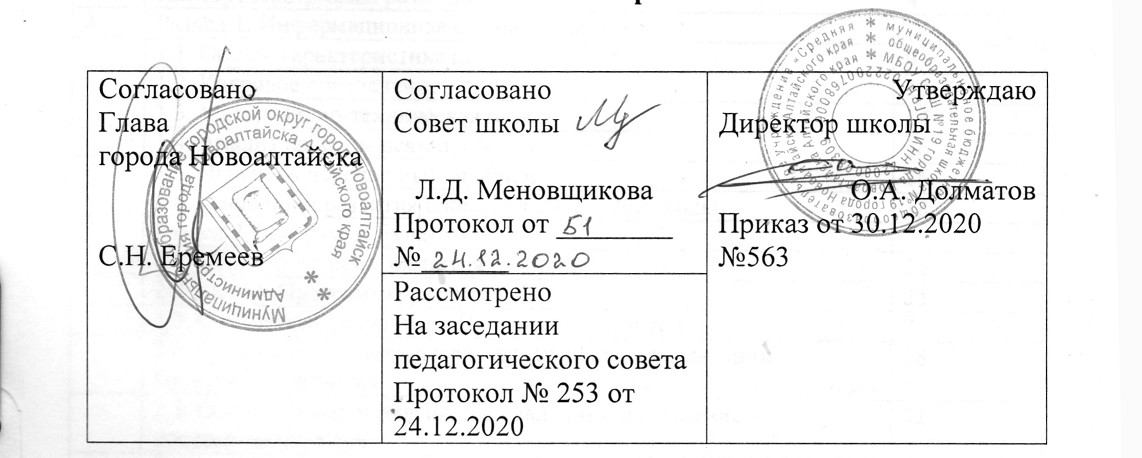 ПРОГРАММА РАЗВИТИЯМБОУ «Средняя общеобразовательная школа № 19 города Новоалтайска Алтайского края»на 2021 – 2025 годыг. Новоалтайск2021ОГЛАВЛЕНИЕПОЯСНИТЕЛЬНАЯ ЗАПИСКАПрограмма развития Муниципального бюджетного общеобразовательного учреждения «Средняя общеобразовательная школа № 19 города Новоалтайска Алтайского края» является документом, определяющим стратегические цели и перспективы развития учреждения.Программа развития разработана в соответствии с целями реализации государственной образовательной политики Российской Федерации в области образования и потребностями субъектов образовательного процесса; является управленческим документом, определяющим пути развития учреждения на среднесрочную перспективу.Программа развития как управленческий документ определяет ценностно-смысловые, целевые, содержательные и результативные приоритеты развития, задает основные направления эффективной реализации государственного задания.Программа как проект перспективного развития школы призвана:обеспечить качественную реализацию муниципального задания и всестороннее удовлетворение образовательных запросов субъектов образовательного процесса;консолидировать усилия всех заинтересованных субъектов образовательных отношений и социального окружения школы для достижения целей Программы;создать условия для устойчивого развития в соответствии со стратегией развития российского образования и достижения нового качества образования.Реализация Программы развития позволит сформировать имидж образовательной организации, обеспечивающей высокий уровень фундаментальной и допрофессиональной подготовки обучающихся в избранной сфере деятельности. Эта позиция является необходимым условием повышения конкурентоспособности школы, привлекательности для потенциальных потребителей/заказчиков образовательных услуг, что обеспечит возможность школе занять высокие позиции в рейтинге школ.Программа включает в себя серию комплексных целевых проектов для всех участников образовательных отношений (обучающихся, педагогов, родителей и социальных партнеров).Основными направлениями настоящей Программы развития являются:нормативная - является документом, обязательным для выполнения в полном объеме;целеполагающая - определяет ценности и задачи, ради достижения которых она введена в МБОУ «Средняя общеобразовательная школа № 19 города Новоалтайска Алтайского края»;процессуальная - определяет логическую последовательность мероприятий, а также организационных форм и методов, средств и условий развития школы;оценочная - выявляет качественные изменения в образовательном процессе посредством контроля и мониторинга хода и результатов реализации Программы развития.Актуальность разработки Программы развития на период 2021-2025 годы связана с определением стратегических и тактических задач деятельности школы. Основная задача Программы развития - обеспечение доступного качественного образования и многообразия образовательных возможностей как необходимого условия формирования конкурентоспособной личности. Программа развития призвана способствовать созданию модели современного образовательного комплекса, совместной деятельности всех участников образовательных отношений на основе взаимовыгодного сотрудничества. Данная модель образовательных отношений должна создать комфортную среду для их личностного роста, а также профессионального роста педагогического коллектива на базе инновационного развития организации и повышения ее статуса на образовательном рынке региона.ПаспортПрограммы развития МБОУ «Средняя общеобразовательная школа № 19 города Новоалтайска Алтайского края»Раздел 1. Информационная справка о школе1.1. Общая характеристика школыЗдание школы принято в эксплуатацию в 1967 году как десятилетняя школа, в 1993 году реорганизована в среднюю общеобразовательную школу, в 1997 году реорганизована в муниципальное общеобразовательное учреждение «Средняя общеобразовательная школа № 19 г. Новоалтайска». 07.11.2011 изменен тип муниципального учреждения на муниципальное бюджетное общеобразовательное учреждение «Средняя общеобразовательная школа № 19 города Новоалтайска Алтайского края».Учреждение имеет бессрочную лицензию на право ведения деятельности серия А № 0001260 от 16.03.2012 г.Свидетельство о государственной аккредитации – от 06.03.2014, серия 22А01 № 0000295, срок действия до 06.03.2026 г.Организационно-правовое обеспечение образовательной деятельностиМБОУ «СОШ №19 города Новоалтайска Алтайского края» – это востребованное в социуме города Новоалтайска образовательное учреждение с: современной системой управления, высокопрофессиональной педагогической командой, педагогически насыщенным образовательным процессом, ориентированным на реализацию современных задач общего образования и удовлетворение образовательных запросов учащихся и их семей, безопасным и комфортным образовательным пространством, предусматривающим охрану и развитие здоровья участников образовательных отношений, информационной открытостью для взаимодействия с социумом, что в совокупности создает оптимальные условия для формирования духовно-нравственной, социально и профессионально адаптированной личности гражданина Российской Федерации.Миссия школы: удовлетворение образовательных потребностей обучающихся в соответствии с их индивидуальными возможностями в условиях воспитательно - образовательной среды, способствующей формированию гражданской ответственности, духовности, инициативности, самостоятельности, способности к успешной социализации в обществе на основе приобщения к мировым культурным ценностям. Данная направленность современного образования может быть реализована только в процессе утверждения субъектной позиции как учеников, так и учителя, в педагогическом взаимодействии на основе активных и интерактивных форм обучения в соответствии с индивидуальными образовательными потребностями. Образовательные цели: формирование единства образовательного пространства, преемственность уровней образовательной среды;обеспечение доступности качественного образования, в том числе для детей с ОВЗ;совершенствование программно-методического обеспечения учебно-воспитательного процесса в соответствии с ФГОС;совершенствование школьной системы оценки качества образования и всестороннее использование результатов независимой оценки качества образования; развитие системы выявления, поддержки и развития одаренных детей, их самореализации, профессионального самоопределения в соответствии со способностями; совершенствование воспитательной работы в школе через органы ученического самоуправления. Школа реализует общеобразовательные программы начального общего, основного общего и среднего общего образования, в том числе обеспечивающие дополнительную (углубленную) подготовку учащихся по предметам экономического, математического и технологического (инженерного) профилей.Основные задачи на каждом уровне образования формируются, исходя из задач, стоящих перед образованием в целом, на основе диагностики и особенностей психологических характеристик учащихся данного возраста.На уровне начального общего образования ведущими являются следующие задачи:создание условий для общему развития, сохранения и укрепления здоровья детей;создание условий для охраны и укрепления физического и психического здоровья детей, обеспечение их эмоционального благополучия;формирование психологической готовности к обучению в школе (мотивационная готовность);воспитание высокого уровня произвольного поведения (волевая готовность), умений включаться в задание, сохранять задачу, планировать свои действия, действовать по правилу, контролировать свои действия;развитие способности к адаптации в условиях новой жизненной ситуации;создание условий для сохранения и поддержки индивидуальности каждого ребенка, для развития ребенка как субъекта отношений с людьми, с миром и с собой через: побуждение и поддержку детских инициатив в культуросообразных видах деятельности, обучение навыкам общения и сотрудничества, поддержание оптимистической самооценки и уверенности в себе, расширение опыта самостоятельного выбора, формирование желания учиться и основ умения учиться- постоянно расширять границы своих возможностей;овладение учащимися начального общего образования знаниями, умениями и навыками, характерными для данного уровня обучения.Начальное общее образование является базой для получения основного общего образования.Основные задачи основного общего образования:сохранение и укрепление здоровья детей (закрепление основ здорового образажизни);формирование прочных, устойчивых, глубоких знаний основ наук;повышение мотивации обучения через активизацию познавательной деятельности;развитие общих и индивидуальных способностей;формирование навыков культуры умственного труда;формирование коммуникативных рефлексивных навыков;продолжение формирования общих учебных умений и навыков, совершенствование и расширение круга общих учебных умений, навыков и способов деятельности;отбор, разработка и модификация содержания образования;углубление внутренней дифференциации обучения;создание условий для формирования у подростка способности к осуществлению ответственного выбора собственной индивидуальной образовательной траектории, организацию образовательной среды как многополюсной и определение динамики смены форм образовательного процесса на протяжении обучения подростка в основной школе.На уровне среднего общего образования созданы профильные классы. В профильные классы принимаются учащиеся, успешно окончившие основное общее образование и прошедшие собеседование. В профильные классы принимаются учащиеся и из других районов города при наличии свободных мест.Основные задачи среднего общего образования:сохранение и укрепление здоровья школьников, формирование здорового образа жизни;выполнение государственных стандартов образования в условиях многоуровневого и многопрофильного обучения в старшей школе;подготовка к сдаче государственной итоговой аттестации;профессиональная ориентация, расширение возможностей социализации обучающихся, обеспечение преемственности между общим и профессиональным образованием, подготовка выпускников к освоению программ высшего профессионального образования;интеллектуальная и общепсихологическая подготовка к дальнейшему обучению, осознанному выбору жизненного пути; выстраивание образовательного пространства, адекватного старшему школьному возрасту через создание условий для социального и образовательного самоопределения старшеклассника; для получения школьниками качественного современного образования, позволяющего выпускнику занимать осмысленную, активную и деятельную жизненную позицию, поступить и успешно обучаться в учебном заведении.Получение образования в МБОУ «Средняя общеобразовательная школа № 19 города Новоалтайска Алтайского края» бесплатно и доступно каждому ребенку, обучающемуся в школе.На всех уровнях образования используются разноуровневые учебные программы, индивидуальные программы обучения, осуществляется дифференциация обучения на основе диагностики личностных и учебных достижений и возможностей обучающихся, т.е. обучение строится на основе системно-деятельностного подхода к учащимся.Одним из важнейших компонентов учебного процесса, наряду с содержанием, методами, организационными формами учения и преподавания, средствами обучения, является контроль и оценка результатов, достигаемых обучаемыми в образовательном процессе. Учет объема и уровня сформированных знаний и умений является обязательной процедурой в образовании.В школе идет формирование внутренней системы оценки качества образования (ВСОКО). ВСОКО - единая система диагностики и контроля состояния качества образования, обеспечивающая определение факторов, влияющих на качество образования в школе и своевременное выявление его изменений.Объектами ВСОКО являются: качество образовательных достижений обучающихся, качество условий образования, качество образовательного процесса, в т.ч. качество образовательных программ.Инструментами ВСОКО являются:система внутришкольного контроля через мониторинговые исследования;независимая оценка образовательных достижений, государственная итоговая аттестация, лицензирование, государственная аккредитация, общественная экспертиза качества образования.Оценка качества образовательных достижений обучающихся в школе осуществляется в соответствии с основными образовательных программ НОО, ООО, СОО, где есть разделы «Система оценки достижений планируемых образовательных результатов освоения основной образовательной программы». В каждом из разделов представлены планируемые результаты реализации основной образовательной программы, целью которой и является достижение этих результатов. В разделах также охарактеризованы процедуры и методы оценки достижений результатов, представлен порядок осуществления оценки.В школе выстраивается работа по оценке качества образования. Цель работы - обеспечение своевременного контроля качества образования в школе, приведение к единым требованиям стандарта образования знания всех обучающихся. Основная задача- достичь высоких результатов (стремиться к 100 процентной успеваемости) по учебным предметам при прохождении промежуточной и итоговой аттестации и при прохождении независимая оценка образовательных достижений, выявить причины неуспеваемости и принять меры по решению выявленных проблем. В школе сформирована система внутришкольной оценки образовательных достижений обучающихся, которая включает проведение стартового, рубежного и итогового контроля в качестве отдельной диагностической процедуры. Системное проведение такого контроля позволяет не только фиксировать результат, но на основе полученных данных принимать своевременные решения по коррекции образовательного процесса для достижения запланированного результат.Управление образовательным комплексом осуществляется на основе сочетания принципов единоначалия и коллегиальности. Текущее руководство деятельностью школы осуществляет директор. В состав команды входят: заместители директора по УВР, ВР, АХР, руководители методических объединений учителей предметников. Коллегиальные органы управления сформированы на основании общего собрания работников образовательного учреждения: педагогического и Управляющего совета школы. В целях учёта мнения учеников, родителей (законных представителей) несовершеннолетних обучающихся и педагогических работников по вопросам управления школой и принятии локальных нормативных актов, затрагивающих их права и законные интересы, в Учреждении созданы: 1. Профсоюзный комитет (представляет интересы всего трудового коллектива). 2. Родительские комитеты классов, общешкольный родительский комитет. 3. Совет учащихся. 1.2. Кадровое обеспечениеКадровое обеспечение реализации основных образовательных программ в ОУ осуществляется в соответствии с требованиями ФГОС НОО, ФГОС ООО, ФГОС СОО. ОУ укомплектовано педагогическими кадрами, 100% педагогов работают по профилю своей специальности. Педагогический коллектив по уровню профессиональной компетентности осуществляет полноценную реализацию образовательных программ школы на всех уровнях общего образования. Качественный состав педагогов высокий и формируется преимущественно из специалистов высшего педагогического образования. На 1 сентября 2020 года в школе работает 57 педагогических работников:34 учителя-предметника19 учителей начальной школы 1 педагог-психолог1 социальный педагог (совместитель)1 учитель-логопед1 ст. вожатаяВысшее образование имеют – 51 педагогов – 89,5% среднее специальное – 6 педагогов – 10,5%Имеют высшую квалификационную категорию – 34 - 59,6%; первую – 12 – 21,1%.24 педагога имеют награды: 1 – Заслуженный учитель РФ 3 - Отличник народного образования 4 – Почетный работник общего образования РФ2 - Почетный работник сферы образования РФ8 - награждены Почетной грамотой Министерства образования и науки РФ8 – награждены Почетной грамотой АКЗС. Двое являются победителями конкурса ПНП «Образование». - Повышение квалификации 100% (за три года).- Учителя начальных классов, работающие в 1-4 классах прошли КПК по ФГОС ОВЗ.- Учителя, преподающие ОРКСЭ, прошли КПК.- Все заместители директора прошли переподготовку по теме «Менеджмент в образовании».Методическая работа педагогов проводится через мероприятия (научно-практические семинары, конференции), в основе которых лежат современные коммуникативные методики, которые позволят педагогам школы поделиться опытом собственной поисковой. Система методической работы должна отвечать следующим запросам:запрос на высокопрофессионального, творческого педагога;запрос на изменение роли учителя в процессе обучения (от единственного источника знаний к субъекту сотрудничества);запрос на активное внедрение эффективных образовательных технологий как средства повышения мотивации детей к учению, развитие личности ребенка, повышение качества образования, сделавшим процесс образования здоровьесберегающим;запрос на умение работать в команде, не теряя своей индивидуальности.1.3. Материально-техническая базаМатериально-техническая база соответствует требованиям СанПиН, противопожарной безопасности, техники безопасности и охраны труда, что подтверждается актами по результатам проверки надзорными органами. Материально-техническое оснащение образовательного процесса обеспечивает возможность:реализации индивидуальных образовательных планов обучающихся, осуществления их самостоятельной образовательной деятельности;физического развития, участия в физкультурных мероприятиях, тренировках, спортивных соревнованиях и играх;проведения массовых мероприятий, организации досуга и общения обучающихся;организации качественного горячего питания, медицинского обслуживания и отдыха обучающихся.Обеспечение безопасности. В здании школы установлены наружное и внутреннее видеонаблюдение, кнопка тревожной сигнализации, автоматизированная пожарная сигнализация, разработана документация по обеспечению комплексной безопасности деятельности всех зданий школы.Здоровье. В школе формируется здоровьесберегающая образовательная среда для обучения и воспитания подрастающего поколения. Организация образовательного процесса в школе ведется в соответствии с требованиями СанПиН. В целях укрепления и сохранения здоровья обучающихся внедряются технологии:Рациональная организация учебного процесса в соответствии с санитарными нормами и гигиеническими требованиями.Создание безопасной и комфортной школьной среды, благоприятного психологического климата.Организация двигательной активности обучающихся.Летние оздоровительные кампании.Школа реализует адаптированные образовательные программы в рамках инклюзивного образования.В школе обучаются дети с рекомендацией получения образования по адаптированным основным образовательным программам (АООП). Для этих детей на основании диагностики психолого-педагогического консилиума разработаны индивидуальные образовательные маршруты, подобрана соответствующая рекомендациям АООП, определены специалисты и направления коррекционной работы для оказания адекватной состоянию обучающегося коррекционной психолого-педагогической помощи в процессе образования.В школе создана система психолого-педагогического и социально-педагогического сопровождения обучающихся, нуждающихся в психолого-педагогической, медицинской и социальной помощи.Особое внимание уделяется вопросам развития процесса инклюзии и интеграции детей с ограниченными возможностями здоровья в среду здоровых сверстников, сопровождению детей с ОВЗ в процессе обучения, адаптации всего контингента обучающихся на всех уровнях образования, здоровьесбережению, профилактике отклонений в развитии и девиантного поведения у детей и подростков, профориентационной работе и социализации обучающихся и воспитанников на уровне их возможностей и способностей, созданию психологически комфортной и безопасной среды в образовательном учреждении в целом. Работа учреждения, в указанных направлениях, осуществлялась на основе всесторонней диагностики состояния детей и их микросоциального окружения, включая семью и социум образовательного учреждения, в том числе и систему дополнительного образования.1.4. Анализ проблем деятельности образовательной организации и их причиныАнализ современного состояния образовательной системы школы позволил определить еѐ основные конкурентные преимущества: квалифицированный, стабильный, творческий педагогический коллектив, мотивированный на работу по развитию образовательного учреждения; значительное количество педагогов, стремящихся к саморазвитию; качественная начальная подготовка, позволяющая школьникам добиваться хороших учебных показателей на второй и третьей ступенях обучения; качественная предпрофильная подготовка и профильное обучение школьников; преимущественно высокий уровень общеучебных умений и навыков выпускников школы; использование в образовательном процессе современных образовательных технологий, позволяющих выстраивать субъект-субъектные отношения между учащимися и педагогами; интеграция основного и дополнительного образования в школе. 1.5. Перечень нерешѐнных проблем и противоречия образовательного процесса На основании анализа результатов реализации Программы развития за истекший период также определен и перечень существующих проблем: Остаѐтся нерешѐнной проблема достижения современного качества образования, соответствующего требованиям информационного общества. Традиционная организация образовательного процесса в школе, технологии, используемые педагогами, традиционный подход к оценке качества подготовки учащихся не соответствуют современным требованиям к качеству образования (новый образовательный результат – ключевые предметные, метапредметные, личностные компетенции школьников). Недостаточным для сохранения конкурентоспособности школы является объѐм предоставляемых образовательных услуг на основной и старшей ступени обучения. Не созданы условия для реализации индивидуальных моделей образования школьников, в том числе талантливых детей, детей с ограниченными возможностями, детей с различным уровнем образовательных потребностей. Воспитательный потенциал образовательного процесса раскрыт и использован в недостаточной степени. Требуют модернизации программы воспитательной работы. Необходимо создание новой модели ученического самоуправления. Реализуемая школой модель информационной образовательной среды требует усовершенствования. Недостаточно реализуется система обобщения и диссеминации педагогического опыта учителей школы. Библиотека школы не является полноценным звеном образовательной системы учреждения. Необходимо разработать программу развития школьной библиотеки. Традиционные формы взаимодействия школы и родителей требуют модернизации. Недостаточно используется потенциал взаимодействия учреждения с социальными партнерами. Необходимо создание и реализация модели сетевого взаимодействия с различными образовательными учреждениями. Таким образом, педагогическим коллективом выявлены следующие противоречия, на разрешение которых должна быть направлена программа развития школы. Это противоречия между: современными требованиями к качеству общего образования (результат образования – компетентности: предметные результаты (знания и умения, приобретѐнные учащимися, опыт творческой деятельности), метапредметные результаты (способы деятельности, освоенные на базе одного или нескольких предметов, применимые как в рамках образовательного процесса, так и при решении проблем в реальных жизненных ситуациях), личностные результаты (система ценностных ориентаций, интересы, мотивации, толерантность)) и технологиями, используемыми педагогами в образовательной практике, традиционным подходом к оценке качества подготовки учащихся школы; высокой информатизацией образовательной среды и недостаточной подготовленностью педагогических кадров к работе в данных условиях; степенью открытости школы и потребностью общественности в информированности в вопросах образования; нормативным бюджетным финансированием школы и задачами обновления содержания образования.Для выявления потенциала развития системы образования школы, на аналитико-диагностическом этапе проведен анализ, который позволил выявить сильные и слабые стороны образовательной системы, определил перспективные возможности и риски развития. 1.6. Концепция развития школы на 2021-2025 годыКонкурентные преимущества школы Ввиду перехода к «подушевому» финансированию школ, а также. в связи со специфической демографической ситуацией и формированием нового, особого сектор рынка - рынка образовательных услуг - необходимо четко представлять «конкурентные» преимущества школы, которые выгодно отличают ее от других образовательных учреждений. К позитивным характеристикам школы, которые могут привлекать потенциального потребителя образовательных услуг и удерживать в ОО уже обучающихся подростков можно отнести: - территориальное положение: близость транспортных коммуникаций, облегчающих доступ к нему, близость учреждений дополнительного образования; - педагогические кадры: высокопрофессиональный педагогический коллектив; - содержание образовательного процесса: организация обучения на ступени СОО по образовательным маршрутам: социально-экономическому, технологическому (инженерному), изучение двух иностранных языков на ступени ООО и СОО; успешное представление обучающихся на предметных олимпиадах и конкурсах; система поддержки одаренных обучающихся и тех, кто имеет учебные затруднения; система школьного самоуправления. - технологии обучения и воспитания: широкое применение информационно -компьютерных технологий обучения;  - материально-техническая база: современное учебное оборудование; - внешние связи: наличие организаций-партнеров; широкое использование образовательного пространства для решения образовательных задач; социальные партнерские связи; участие в программах и проектах различного уровня.- имидж, открытость социуму, способность к трансформации: наличие наград и положительных отзывов потребителей; однородность социального состава семей; безопасность обучающихся и их защита от негативного воздействия внешней среды; возможность быстрого внедрения инноваций.Суть стратегического успеха - достижение устойчивых конкурентных преимуществ как в развитии школы и повышении качества обучения, так и в создании условий для самоактуализации личности субъектов образовательного процесса.Концепция определяет приоритетные направления развития школы и позволяет наметить стратегические ориентиры совершенствования работы всех звеньев на перспективу.В основе предлагаемой концепции развития школы лежит идея создания такой модели, которая позволила бы максимально расширить возможности выбора обучающихся не только индивидуального образовательного маршрута, но и глубины, темпа обучения, подбора педагогических технологий. При этом особое место занимает сохранение физического, психического и нравственного здоровья обучающихся, обеспечение своевременной диагностики и коррекции.Оптимальная организация УВП - одна из составляющих концепции развития школы. Развивается взаимодействие учебных дисциплин на основе метапредметных связей, обобщается и пропагандируется опыт учителей, разрабатывающих интегрированные уроки.Дифференцированный, личностно-ориентированный подход реализуется в рамках создания развивающей образовательной среды. Преподавание учебных дисциплин строится с привлечением интеллектуального потенциала высших учебных заведений города и других научных организаций.Важной концептуальной идеей воспитания является идея саморазвития. Человек есть саморазвивающееся, самоопределяющееся, самореализующееся существо. Ещё Л. С. Выготский утверждал: «Человек, в сущности, воспитывает себя сам... С научной точки зрения невозможно, чтобы один человек воспитывал другого».Главная цель воспитания в школе - создание воспитательной среды, способствующей формированию личности, способной к саморазвитию, быстро адаптирующейся к окружающему миру, личности, ответственной за своё будущее и будущее своей страны.Педагогическая миссия в процессе воспитания - воплощение системообразующих ценностей через практику сотворчества, педагогическую поддержку, общение, взаимодействие.Концепция предусматривает формирование физически здоровой личности. С этой целью проводятся мониторинговое отслеживание состояния здоровья, контроль за учебной нагрузкой, привлечение максимального количества учащихся к занятиям в спортивных секциях.Основные принципы концепцииФормирование аффективно-эмоционально-волевой составляющей образованияОрганизация наблюдения за личностным ростом и развитием ребенка, учет индивидуальных интересов и проблем.Отбор методов и постановка целей в соответствии с индивидуальным развитием каждого ребенка.Проведение сравнительного анализа успеха ученика в свете его предыдущих достижений.Гармонизация различных подходов к организации учебно-воспитательного процессаИспользование передового педагогического опыта для создания педагогической системы школы.Осмысленный подбор дидактических моделей педагогических технологий с учетом запросов педагогов, обучающихся и родителей.Дифференциация образования рассматривается как оптимальное сочетание когнитивной и эмоционально-волевой составляющих образования с выходом на каждого обучающегося. Диагностические процедуры и педагогическое наблюдение на протяжении достаточно длительного времени (начиная со II ступени обучения) позволяют постепенно выявлять детей, комфортно чувствующих себя в том или ином окружении, и помогают им определиться в выборе повышенного уровня содержания образования или усвоения государственного стандарта. Развитие учеников может достигаться индивидуальными личностно-ориентированными путями, способами, приемами. Поэтому так важны оба измерения личности: когнитивное и эмоциональное. Мотивирующим фактором в учении является познание и открытие самого себя в ходе учебного процесса.Основная школа закладывает фундамент для будущего осознанного выбора. Старшая школа создает необходимые условия для максимального сближения эмоционально-волевой и когнитивной сторон образования.Приоритетные направления развития школысоздание благоприятных условий для формирования физически здоровой, духовно богатой, высоконравственной, образованной и социально успешной личности;формирование всесторонне развитой личности, способной реализовать творческий и интеллектуальный потенциал в динамичных социально- экономических условиях;постепенное включение обучающихся в систему общественных отношений;демократичный стиль взаимоотношений между субъектами воспитательного процесса, психологический комфорт на основе уважения, гуманности и толерантности;тесная связь с семьей, уважительное отношение к семейным традициям; активное вовлечение родителей в классные и общешкольные мероприятия.Современная действительность вызывает необходимость замены формулы «образование на всю жизнь» формулой «образование через всю жизнь». В связи с этим требуется обеспечение непрерывности образования, создание адаптивной образовательной среды на всех уровнях, соответствующей ей системы управления.Смысл непрерывности заключается в постоянном удовлетворении развивающихся потребностей личности и общества в образовании, адаптивном управлении развитием образовательной среды, предоставлении каждому возможностей реализации собственной системы получения качественного образования.В соответствии с основными характеристиками современной модели школьного образования обновляется само понятие «качество образования», которое понимается как интегральная характеристика системы образования, отражающая степень соответствия реальных достигаемых результатов нормативным требованиям, социальным и личностным ожиданиям. Результатами общего образования, определяющими достижение современного уровня качества образования, являются предметные результаты (компетентности, опыт деятельности, приобретѐнные учащимися); метапредметные результаты (способы деятельности, освоенные на базе одного или нескольких предметов, применимые как в рамках образовательного процесса, так и при решении проблем в реальных жизненных ситуациях); личностные результаты (система ценностных ориентаций, интересы, мотивации, толерантность).Сегодня обучение «умению учиться» становится таким же важным делом, как и обучение образовательным дисциплинам как таковым.Одним из возможных путей достижения МБОУ «СОШ № 19 города Новоалтайска Алтайского края» современного качества и инновационного характера образования является внедрение компетентностного подхода к обучению и воспитанию школьников, обеспечение эффективности инновационных процессов в школе. Компетентностный подход наиболее точно отражает суть модернизационных процессов в сфере образования.Сущностным в понимании компетентностного подхода является создание образовательным учреждением психолого-педагогических условий для личных достижений учащихся.Целевые ориентиры школы связаны с формированием ключевых компетенций ученика, учителя, родителей, управленческой команды.Школой определены вариативные показатели сформированности у учащихся основных типов компетенций: методологические компетенции: умение исследовать, анализировать, классифицировать, систематизировать, обобщать явления действительности, научные знания;  владение методами научного познания окружающего мира; умение проектировать собственную деятельность – познавательную, социальную, профессиональную; интеллектуальные компетенции: наличие у учащихся потребности в познавательной деятельности; умение пользоваться различными источниками для получения новых знаний; владение общеучебными умениями и навыками; общекультурные компетентности: сформированные ценностные ориентиры гуманистического характера; умение выявлять, оценивать различные явления действительности с опорой на ценностные основания; уважение к людям, бережное отношение к национальным традициям; коммуникативные компетентности: знания о средствах, способах, закономерностях общения; прогнозирование и оценивание последствий развития конфликтных ситуаций в быту, обществе, школе, в общении со сверстниками. Вариативные показатели компетенций учителя: научно-теоретические компетенции: ориентация в отборе содержания обучения на основе выявления и формирования ведущих идей, понятий, закономерностей, концепций, фактов; выявление ключевых компетенций, которые необходимо сформировать у учащихся в процессе преподаваемого учебного предмета; методические компетенции: ориентация в многообразии и сущностных характеристиках различных технологий, методик, методов и приѐмов обучения учащихся, ориентированных на развитие универсальных способностей школьников; применение продуктивных методов обучения, развивающих личность ученика, адекватных целям и содержанию образования в школе; личностные компетенции: знание психолого-физиологических особенностей развития школьников; владение приѐмами саморегуляции; педагогический такт; эрудиция и широкий кругозор педагога; сформированность системы гуманистических ценностей. Вариативные показатели компетенций родителей: образовательные компетенции: знание дисциплин, в рамках которых состоялась профессиональная судьба родителей либо реализованы их интересы и хобби; умение объяснять научные явления; воспитательные компетенции: личная заинтересованность в успешном результате воспитания детей; ориентация на семейные традиции и опыт семейного воспитания;личностные компетенции: коммуникативные умения; благоприятная психологическая обстановка в семье. Вариативные компетентности члена управленческой команды: способность работать в команде; умение разрабатывать набор правил и процедур; владение технологией продуктивного общения; умение чѐткого формулирования кредо учреждения образования; умения создавать творческую атмосферу, благоприятный микроклимат; совершенствование педагогического мастерства. Работа образовательного учреждения в режиме развития позволит учреждению апробировать и внедрить в педагогическую практику инновационные образовательные программы (новое содержание образования), технологии образовательной и управленческой деятельности.Модель личности учащегося школы Модель выпускника школы является ориентиром для определения миссии, целей образовательного учреждения, построения учебно-воспитательного процесса, согласования деятельности различных звеньев и структур школы, проектирования индивидуальных образовательных маршрутов учащихся, развертывания контрольно-оценочных и мониторинговых комплексов. Модели личности ученика / выпускника школы включают следующее параметральные характеристики: 1) обладание развитым интеллектом, высоким уровнем культуры; 2) ориентация на общечеловеческие ценности и нормы; 3) способность осуществлять самостоятельную продуктивную деятельность; 4) готовность к осознанному выбору и освоению профессиональных образовательных программ отдельных областей знаний с учѐтом склонностей, сложившихся интересов и индивидуальных возможностей; 5) способность самостоятельно находить выход из проблемной ситуации, осуществлять поисковую деятельность, проводить исследования.Модели личности ученика / выпускника школы Выпускник, получивший среднее (полное) общее образование, – социально и профессионально мобильный человек, который освоил образовательные программы по предметам школьного учебного плана; освоил содержание выбранного профиля обучения на уровне, способном обеспечить успешное обучение в учреждениях начального, среднего, высшего профессионального образования; овладел основами компьютерной грамотности; умеет быстро адаптироваться к меняющимся социально-экономическим отношениям; знает свои гражданские права и умеет их реализовывать; готов к формам и методам обучения, применяемым в учреждениях начального, среднего, высшего профессионального образования; умеет осмысленно и ответственно осуществлять выбор собственных действий и деятельности, контролировать и анализировать их; владеет культурой жизненного самоопределения и самореализации; уважает своѐ и чужое достоинство; уважает собственный труд и труд других людей; обладает чувством социальной ответственности.Учащиеся, получившие основное общее образование, должны освоить на уровне требований государственных программ учебный материал по всем предметам школьного учебного плана; приобрести необходимые знания и навыки жизни в обществе, профессиональной среде, овладеть средствами коммуникации; достигнуть показателей развития интеллектуальной сферы, достаточной для организации своей познавательной, проектировочной деятельности; овладеть основами компьютерной грамотности; овладеть системой общеучебных умений (сравнение, обобщение, анализ, синтез, классификация, выделение главного); знать свои гражданские права и уметь их реализовывать; уважать своѐ и чужое достоинство; получить основы экологической грамотности; уважать собственный труд и труд других людей.Учащиеся, завершающие обучение на ступени начального общего образования, должны освоить общеобразовательные программы по предметам учебного плана на уровне, достаточном для продолжения образования на ступени основного общего образования (овладеть общеучебными умениями и навыками); овладеть навыками учебной деятельности, простейшими навыками самоконтроля учебных действий, культурой поведения и речи.МОДЕЛЬ ШКОЛЫ – 2025Настоящая Программа развития предполагает, что в результате ее реализации, образовательная система школы будет обладать следующими чертами:школа предоставляет учащимся качественное образование, соответствующее требованиям федеральных государственных стандартов второго поколения, что подтверждается через независимые формы аттестации;выпускники школы конкурентоспособны в системе высшего и среднего профессионального образования;в школе действует воспитательная система культурно-нравственной ориентации, адекватная потребностям времени;деятельность школы не наносит ущерба здоровью учащихся, в ней они чувствуют себя безопасно и защищены от негативных влияний внешней среды;в школе работает высокопрофессиональный творческий педагогический коллектив;педагоги школы применяют в своей практике современные технологии обучения;школа имеет эффективную систему управления, обеспечивающую не только ее успешное функционирование, но и развитие, используются механизмы государственно-общественного управления школой;школа имеет современную материально-техническую базу и пространственно-предметную среду, обладает необходимым количеством ресурсов для реализации ее планов;школа имеет широкие партнерские связи с культурными, спортивными и научными организациями ;школа востребована потребителями и они удовлетворены ее услугами, что обеспечивает ее лидерство на рынке образовательных услуг.МОДЕЛЬ ПЕДАГОГА ШКОЛЫ - 2025 Учитывая все вышеизложенное в предыдущих разделах, наиболее целесообразным представляется следующая модель компетентного педагога:наличие высокого уровня общей, коммуникативной культуры, теоретических представлений и опыта организации сложной коммуникации, осуществляемой в режиме диалога;способность к освоению достижений теории и практики предметной области: к анализу и синтезу предметных знаний с точки зрения актуальности, достаточности, научности;способность к критической оценке и интеграции личного и иного (отечественного, зарубежного, исторического, прогнозируемого) опыта педагогической деятельности;стремление к формированию и развитию личных креативных качеств, дающих возможность генерации уникальных педагогических идей и получения инновационных педагогических результатов;наличие рефлексивной культуры, сформированность потребности в саморефлексии и в совместной рефлексии с другими субъектами педагогического процесса;наличие методологической культуры, умений и навыков концептуального мышления, моделирования педагогического процесса и прогнозирования результатов собственной деятельности;готовность к совместному со всеми иными субъектами педагогического процесса освоению социального опыта;освоение культуры получения, отбора, хранения, воспроизведения, отработки и интерпретации информации в условиях лавинообразного нарастания информационных потоков;принятие философии маркетинга в качестве одной из основных идей деятельности педагога в условиях становления рыночных отношений в образовании;принятие понятия профессиональной конкуренции как одной из движущих идей развития личности педагога;наличие культуры педагогического менеджмента в широком смысле, то есть стремление к самоопределению в ситуации ценностного выбора и к принятию ответственности за конечный результат педагогического процесса, что определяет профессиональную успешность в условиях конкуренции;сформированность теоретических представлений о системно-педагогическом мышлении, наличие опыта системного исследования педагогической деятельности в целом и собственной педагогической деятельности;осознание метода педагогической деятельности как одной из высших профессиональных ценностей педагога.МОДЕЛЬ ВЫПУСКНИКА - 2025Перспективная модель выпускника школы строится на основе Национального образовательного идеала - высоконравственный, творческий, компетентный гражданин России, принимающий судьбу Отечества как свою личную, осознающий ответственность за настоящее и будущее своей страны, укорененный в духовных и культурных традициях российского народа и ориентирована на его готовность к самореализации в современном мире. В понятии готовность отражается единство потребностей и способностей выпускника.Соответственно, результатом деятельности школы станут, с одной стороны, сформированные личностные качества выпускника, а, с другой стороны, компетенции выпускника, значимые в социальном окружении и компетентности.Модельные потребности выпускника школы - это стремление к позитивной самореализации себя в современном мире.Модельные компетенции выпускника школы - это прочные знания повышенного уровня по основным школьным предметам обучения.Модельные компетентности выпускника школы - это способность самостоятельно добывать знания, способность эффективно работать и зарабатывать, способность полноценно жить и способность нравственно жить в обществе.Учитывая основные ценности и цели школы, а также содержание его социально-педагогической миссии, наиболее целесообразным представляется выбор модели выпускника, соответствующий следующим ожиданиям основных субъектов образования:Культурный кругозор и широту мышления, поскольку для того, чтобы принести реальную пользу для развития экономики, социального обустройства, науки, культуры, образования и здравоохранения гражданин должен уметь мыслить глобальными категориями. Выпускник должен владеть основами мировой культуры и кросс-культурной грамотности; воспринимать себя как носителя общечеловеческих ценностей, быть способным к творчеству в пространстве культуры, к диалогу в деятельности и мышлении, а так же проектировать и реализовать свои жизненные смыслы на основе общечеловеческих ценностей;Патриотизм, выражающийся в том, что гражданин демократической России должен быть готов в любой момент защищать свою Родину, обладать твердыми моральными и нравственными принципами, знать Конституцию Российской Федерации, общественно-политические достижения государства, чтить государственную символику и национальные святыни народов, его населяющих, принимать активное участие в государственных праздниках;Физическая развитость, ибо только ведущий здоровый образ жизни гражданин России может принести своей стране практическую пользу;Умение жить в условиях рынка и информационных технологий, поскольку вхождение страны в рыночные условия и развитие информационных ресурсов требуют от гражданина определенной предприимчивости, смекалки и инициативности, знания компьютерной техники и иностранных языков, готовности к жизни в современном мире, ориентация в его проблемах, ценностях, нравственных нормах, ориентация в возможностях этой жизни для развития своих духовных запросов, ориентация в научном понимании мира;Уважительное отношение к национальным культурам народов Российской Федерации, владение родным языком и культурой, так как гражданин России, проживая в одном из уникальных по своей многонациональности и конфессиональности государстве, по сути в евразийской державе, должен всегда стремиться к укреплению межнациональных отношений в своей стране;Наличие коммуникативной культуры, владение навыками делового общения, простраивание межличностных отношений, способствующих самореализации, достижению успеха в общественной и личной жизни;Готовность выпускника основной школы к достижению высокого уровня образованности на основе осознанного выбора программ общего и профессионального образования;Способность к выбору профессии, ориентации в политической жизни общества, выбору социально ценных форм досуговой деятельности, к самостоятельному решению семейно-бытовых проблем, защите своих прав и осознанию своих обязанностей на основе традиций национальной духовной культуры.Раздел 2. Программа развитияЦель Программы развития: Создание и ресурсное обеспечение функционирования и стабильного развития образовательного комплекса на базе МБОУ «СОШ № 19 города Новоалтайска Алтайского края» -социально-ориентированной модели образования, решающей комплексные задачи обучения, воспитания и развития детей.Задачи Программы развития: Обеспечение доступного и качественного общего образования на основе системно - деятельностного обучения, формирование у субъектов образовательной деятельности потребность к самообразованию, саморазвитию и самоопределению, личностному самосовершенствованию.Внедрение в образовательную систему МБОУ «СОШ № 19 города Новоалтайска Алтайского края» современных стандартов качества образования, инструментов его независимой и прозрачной оценки, обеспечивающей индивидуализацию образовательных траекторий, обучающихся и достижение ими образовательных результатов, необходимых для успешной социализации.Формирование многоуровневой многопрофильной системы общего и дополнительного образования, воспитания обучающихся в соответствии с требованиями ФГОС ОО и изменяющимися потребностями социума.Обеспечение информационной открытости образовательного пространства школы в целях привлечения партнеров социума для обновления инфраструктуры и содержания образовательного процесса. Создание единого образовательного пространства, информационно-насыщенной образовательной среды.Обеспечение единства и многообразия подходов к участию общественности и социальных партнеров школы в осуществлении общественной экспертизы качества образовательной деятельности, реализации образовательных программ, активное включение родителей, педагогов и социальных партнеров в проектную деятельность.Развитие профессионального потенциала педагогического коллектива в соответствии с нормативными требованиями развития Школы и профессиональным стандартом педагога.Создание эффективной, отвечающей всем современным требованиям системы сопровождения высокомотивированных и талантливых детей.Создание доступной открытой образовательной среды для детей с ОВЗ.Развитие инфраструктуры, обновление материально-технической базы МБОУ «СОШ № 19 города Новоалтайска Алтайского края» в соответствии с необходимыми условиями, требованиями к организации получения современного качественного образования. Ожидаемый результат реализации ПрограммыРеализация Программы развития на 2020-2025 годы должна:обеспечить реализацию школой современных программ, направленных на достижение образовательных результатов, необходимых для успешной социализации и профессиональной деятельности в современной экономике; освоение всеми членами педагогического коллектива современных образовательных технологий и включение их в урочную и внеурочную деятельность;обеспечить сохранность контингента учащихся образовательного учреждения, повысить его конкурентоспособность;создать оптимальные условия для повышения качества образования и воспитания в школе,обеспечить развитие системы предпрофильной подготовки и профильного обучения обучающихся,способствовать совершенствованию условий для организации образовательного процесса в целях сохранения и укрепления здоровья обучающихся, комплексной безопасности участников образовательного процесса,способствовать совершенствованию внутренней системы оценки качества образования через реализацию мониторинга качества образования на уровне учреждения, отдельно взятого педагога и ученика,обеспечить трансляцию лучших педагогических практик внутри образовательного учреждения в рамках организации работы предметно-цикловых комиссий педагогов,способствовать обеспечению условий для выявления и развития талантливых детей,мотивировать педагогический коллектив на участие в конкурсах приоритетного национального проекта «Образование», на достижение высоких образовательных результатов в условиях новой системы оплаты труда,обеспечить рациональное использование финансовых, материально- технических, кадровых, информационных ресурсов,обеспечить повышение эффективности использования бюджетных средств, развитие платных образовательных услуг как средства внебюджетного финансирования.продолжить внедрение современных информационных технологий,продолжить работу по внедрению государственно - общественного управления в форме управляющего совета школы.Обеспечение 100% обучающихся доступным качественным образованием в соответствии с требованиями федерального государственного образовательного стандарта.Ожидаемый результатВыполнение муниципального задания на 100 %.100% педагогов, прошедших повышение квалификации в соответствии с требованиями ФГОС НОО, ООО, СОО.Расширение образовательных возможностей для получения мультипрофильного образования (5-7 классы - классы с предметной направленностью; 8-9 классы - предпрофильная подготовка, 10-11 классы - профильное обучение с разделением на учебные направления), вариативность образовательных программ общего и дополнительного образования.Эффективное внедрение технологии индивидуальных образовательных (для обучающихся) и профессиональных (для педагогов) траекторий развития.Создание внутришкольной воспитательной системы, включающей в себя воспитание личности, отвечающей требованиям информационного общества, инновационной экономики, задачам построения демократического гражданского общества.Создание единой социальной среды развития для учеников, основанной на тесном взаимодействии семьи, школы, социума.Эффективное функционирование электронного документооборота.Этапы реализации Программы развития:1этап 2021-2022 г.г. – апробационный;2 этап 2023-2024 г.г. – внедренческий;3 этап 2025 г. - аналитический. Индикаторы и показатели эффективности реализации Программы развитияИндикатор 1. Обеспечение качественного массового общего образования.Показатель 1.1. Обеспечение высокого качества массового общего образования (результаты ГИА – ОГЭ и ЕГЭ), независимых диагностик и мониторингов. Показатель 1.2. Высокий рейтинг в образовательном пространстве города и региона.Индикатор 2. Введение и реализация ФГОС СОО.Показатель 2.1. Развитие научно-исследовательской и проектной деятельности.Показатель 2.2. Повышение эффективности реализации потенциала ФГОС внеурочная деятельность (новые востребованные программы). Показатель 2.3. Реализация ФГОС СОО (Переход 10 класса с 2020- 2021 уч. г.). Показатель 2.4. Наличие портфолио обучающихся (в печатных и электронных формах), отражающих достижения и индивидуальный рост. Организация индивидуального сопровождения учащихся на основе технологии портфолио.Показатель 2.5. Положительная динамика доли детей, участвующих в региональных, муниципальных, российских и международных конкурсах и олимпиадах; динамика роста количества победителей из числа одаренных детей, занявших призовые места в конкурсах и олимпиадах.Индикатор 3. Реализация модели Образовательного комплекса с мультипрофильным образованием.Показатель 3.1. Создание эффективной профильной системы обучения (увеличение количество обучающихся и реализуемых предпрофильной подготовки – 8-9 классы к 2023г.).Показатель 3.2. Повышение уровня подготовки обучающихся, максимально охваченных индивидуальными образовательными маршрутами.Показатель 3.3. Увеличение значимых партнѐров школы в различных областях деятельности (научной, технической, инновационной, культурной, спортивной, художественной, творческой направленности).Индикатор 4. Развитие дополнительного образования.Показатель 4.1. Разработка и реализация программ дополнительного образования на основе интересов и возможностей детей, запросов семьи.Показатель 4.2. Положительная динамика доли детей, участвующих в региональных, муниципальных, российских и международных конкурсах и олимпиадах; динамика роста количества победителей из числа одаренных детей, занявших призовые места в конкурсах и олимпиадах.Показатель 4.3. Увеличение числа обучающихся школы, вовлеченных в проектные и программные мероприятия по воспитанию и социализации.Показатель 4.4. Положительная динамика количества обучающихся занятых в системе дополнительного образования.Индикатор 5. Создания школьной системы непрерывного профессионального роста педагогов.Показатель 5.1. Повышение уровня компетентности педагогических кадров, удовлетворение их потребности в профессиональном росте.Показатель 5.2. Ежегодное увеличение количества педагогов, имеющих высшую и первую квалификационную категорию.Показатель 5.3. Распространение и обобщение опыта педагогов школы через участие в научно-методических и научно-практических семинарах, конференциях, публикациях, в том числе в интернет-формах.Показатель 5.4. Увеличение количества учителей, принявших участие в конкурсах профессиональной направленности и занявших призовые места.Индикатор 6. Создание современной обучающей среды учреждения.Показатель 6.1. Укрепление и совершенствование материально-технической базы учреждения. Привлечение внебюджетных средств в формате новых экономических возможностей, открывающихся перед образовательным учреждением в современных условиях.Механизм реализации программыПроект «Успешный учитель- успешный ученик». Проект «Умники и умницы. Активные и одаренные дети».Проект «Система управления качеством образования».Проект «Школа-территория здоровья».Проект: «Доступная среда».Проект - Дорожная карта «ФГОС СОО: от внедрения до результата»Проект «Совершенствование управленческой культуры Школы»Проект «Современный родитель»Заказчики Программы. Заказчиком Программы является Управляющий Совет МБОУ «Средняя общеобразовательная школа № 19 города Новоалтайска Алтайского края». Содержание образовательного заказа школе. Государственный заказ образовательному учреждению определѐн в нормативно-правовых актах, ФГОС, иных документах, регламентирующих деятельность учреждений общего образования. Основными социальными заказчиками, определяющими направления деятельности школы, являются родители, представители социума, дети. Таким образом, ключевые положения образовательного заказа школе таковы: обеспечение высокого уровня качества знаний, определяющего профессиональное и гражданское самоопределение личности; реализация мотивации учащихся к дальнейшему получению образования; удовлетворение разносторонних потребностей школьников; адаптация выпускника в постоянно изменяющихся экономических условиях.Характеристика требований социального заказа. Данные педагогического мониторинга позволяют определить следующие требования современной социокультурной ситуации к школе, педагогу, ученику (выпускнику): педагог должен быть компетентен в собственной предметной области; должен применять современные формы, методы и средства, технологии обучения и воспитания, адаптированные к условиям школы; уметь конструировать содержание образования; владеть диагностическими методиками; ученик должен быть здоровым нравственно и физически, обладать высоким уровнем личностного начала. Выпускник должен уметь брать на себя ответственность за своѐ образование и развитие, максимально раскрывать свой творческий потенциал; должен быть профессионально и социально мобилен; содержание образования должно включать ценностно-смысловые, личностные, профессионально ориентирующие компоненты; технологии обучения и воспитания должны быть продуктивны, ориентированы на сохранение и укрепление здоровья детей, субъект-субъектные отношения ученика и учителя; результат образования должен проявляться в сформированности у учащихся различных видов компетенций на уровне функциональной грамотности, физическом и нравственном здоровье детей; условия жизнедеятельности в школе должны быть безопасны; должны способствовать сохранению и укреплению здоровья субъектов образовательной деятельности, наиболее полной реализации творческих и личностных способностей детей, удовлетворению индивидуальных интересов и личностному, социальному, профессиональному самоопределению ребѐнка. Ресурсное обеспечение реализации ПрограммыОбучение педагогов на курсах ПК и Интернет-образование;Приобретение учебной и методической литературы, учебных пособий;Ремонт школьной инфраструктуры; Оснащение кабинетов оборудованием, отвечающим современным требованиям.Порядок управления реализацией Программы. Общее руководство реализацией Программы осуществляет Педагогический Совет школы. Реализацией каждого направления программы руководит соответствующий целевой руководитель (координатор). Организационно-управленческая деятельность по реализации Программы развития школы в своем практическом преломлении представляет собой повседневное управление образовательным процессом школы в совокупности с мониторинговой и контрольно-корректирующей деятельностью, имеющей конкретную направленность – обеспечение соответствия цели и задачам, заявленным в Программе развития. Ежегодно в сентябре на педагогическом совете школы и в октябре на заседании Управляющего совета представляется информация о реализации программных мероприятий. Для обеспечения анализа эффективности мероприятий Программы, контроля за ходом ее реализации, ежегодно администрация школы представляет отчет о ходе реализации Программы.Оценка рисков реализации Программы. В процессе реализации Программы могут проявиться ряд внешних и внутренних рисков.С целью минимизации внешних и внутренних рисков Программы запланированы следующие мероприятия:ежегодная корректировка по результатам исполнения Программы мероприятий;информационное, организационно-методическое и экспертно-аналитическое сопровождение проводимых мероприятий, проведение социологических исследований, освещение на сайте школы процессов и результатов реализации Программы;привлечение дополнительных финансовых средств, получаемых за счет участия школы в муниципальных, окружных, федеральных и иных программах и проектах, направляемых на создание современных условий осуществления образовательной деятельности, в том числе на формирование информационной образовательной среды.Система организации контроля и информационной открытости реализации Программы. Оценка результатов реализации программы будет осуществляться на каждом этапе с помощью различных методов:анкетирование учащихся, педагогов и родителей;онлайн опросы через сайт;методы психодиагностики; анализ результатов итоговой аттестации, олимпиад, конкурсов;ежегодное сообщение общественности о результатах реализации Программы развития на сайте, Педагогическом совете, Родительском комитете.Порядок мониторинга хода и результатов реализации Программы. Обсуждение и подведение промежуточных итогов на административном и педагогическом совете, управляющем совете, общешкольных родительских собраниях. Основные мероприятия программы, направленные на решение поставленных задачРаздел 3. Проекты3.1. Проект «Успешный учитель - успешный ученик» (профессионально-личностное совершенствование педагогов)Программа профессионально-личностного совершенствования педагогов направлена на повышение мотивации педагогов к овладению инновационными технологиями в образовательном процессе. Программа может применяться в работе с учителями, педагогами дополнительного образования, классными руководителями, социальными педагогами, воспитателями и т.д.Современные ФГОС в развитии профессионально-педагогической компетентности педагога одну из главных ролей отводят его самосовершенствованию, росту профессионального и личностного самознания, выделению своих профессиональных позиций. Профессиональные установки, педагогические умения, личностные качества как структурные элементы профессиональной компетентности являются предметом становления профессионализма педагога.Цель программы профессионально-личностного совершенствования педагогов: постоянное совершенствование и развитие отвечающей требованиям современной системы образования профессиональной компетентности педагога с помощью совместного заказа на профессионально-личностную деятельность педагога в течение определенного времени (месяц, полгода, год и т.д.) и получение им продуктивного (позитивного) опыта профессиональной деятельности.Задачами программы являются организация системы работы с педагогами, способствующей повышению их мотивации к качественной профессиональной деятельности и достижению значимых педагогических результатов. Она мотивирует проведение внутришкольной профессиональной учебы; повышение квалификации педагогов, организуемой и проводимой совместно с институтами постдипломного образования, научно-методическими и культурными центрами; предъявление результатов профессионального обучения; совершенствование системы моральных и материальных стимулов для педагогов.Содержание программы. Алгоритм осуществления программы профессионально-личностного совершенствования педагогов и выполнения совместного управленческого заказа в школе предполагает следующие действия.В начале учебного года администрация школы формирует заказ на основе основных должностных обязанностей учителя. Каждый педагог разрабатывает индивидуальный план-программу профессионального самосовершенствования, согласовывает его с учебно-методической службой школы и представляет на заседание кафедры, школьного методического отдела.План-программа профессионального самосовершенствования педагоговНаучно-методическая служба, кафедра школы вправе вносить рекомендации в адрес учителя по уточнению индивидуальной программы в части ее соответствия целям, задачам, планам и общей программе развития образовательной организации.Реализация программы осуществляется на основе самоконтроля, ее результаты рассматривается только в сравнении с достижениями, результатами самого учителя. Не допускается коллективного обсуждения и сравнения деятельности учителей по реализации программ профессионального самосовершенствования.Научно-методическая служба школы создает условия для успешной реализации плана-программы профессионального самосовершенствования педагогов. Образовательная организация постоянно принимает участие в работе экспериментальных площадок, проводит городские семинары, тренинги, консультации, смотры, конкурсы. Учителя выдвигаются на профессиональные конкурсы различных уровней; публикуются школьный сборник «Школьный вечтник»; систематически отмечаются достижения учителей и т.д.По итогам учебного года с каждым учителем научно-методическая служба школы проводит собеседование по итогам выполнения программы профессионального самосовершенствования.3.2. Проект «Дорожная карта «ФГОС СОО: от внедрения до результата» Цель: Обеспечение высокого качества образования на всех образовательных уровнях для обучающихся с различными образовательными потребностями в соответствии с требованиями федерального государственного образовательного стандарта. Задача 1. Создание организационных, кадровых, психолого-педагогических, материально-технических и иные условий, способствующих внедрению ФГОС на всех уровнях обучения Задача 2. Нормативно-организационное и информационное обеспечение перехода на ФГОС среднего общего образования. Задача 3. Формирование оптимальной модели предпрофильной и профильной подготовки обучающихся, обеспечивающей расширение спектра индивидуальных образовательных возможностей и траекторий.3.3. Проект «Система управления качеством образования»Цель: Создание комплекса условий, обеспечивающих школьникам необходимый уровень образованности и воспитанности; реализация социального заказа на воспитание гражданина, семьянина, специалиста; достижение школьниками высоких результатов обучения (соответствие образовательным стандартам).Задачи:Для администрации школы:повышение качества образовательного процесса, обеспечение конкурентоспособности школы;разработка системы корректирующих и предупреждающих действий. Проведение внутренних аудитов и самооценки;мониторинг изучения удовлетворѐнности образовательным процессом;совершенствование содержания и технологии внутришкольного контроля;организация общественной оценки качества образования;отработка механизмов взаимодействия школы с социальными партнерами;совершенствование системы информационно-аналитического обеспечения управления.Для учителей школы:использование инновационных методов преподавания;создание новой практики обучения и внеучебных форм образования;реализация дифференцированного и личностно ориентированного подхода к обучению различных категорий учащихся.Для учащихся школы:освоение новых областей знаний;применения метапредметного подхода;приобретение новых навыков для успешной сдачи ОГЭ и ЕГЭ.Важным условием повышения качества образовательного процесса является повышение профессиональной компетентности педагогов в соответствии с новыми требованиями к уровню их профессионализма.Условием повышения качества образовательных услуг является развитие конкурентной среды за счет расширения предложения образовательных услуг, в том числе на платной основе.Достижение высокого качества образования невозможно без тесного взаимодействия всех участников образовательного процесса. Связь школы с родителями, общественностью, социальными партнерами, руководящими и координирующими структурами обеспечивается за счет современных интернет-сервисов на школьном сайте.Предусмотренные программой задачи модернизации содержания и технологий образования, развития кадрового потенциала не могут быть реализованы без масштабного методического сопровождения. При этом сама методическая служба школы требует внедрения современных методов управления знаниями, использования информационно-коммуникационных технологий, организации сетевого профессионального взаимодействия. В рамках подпрограммы необходимо обеспечить эффективное использование единого информационного пространства школы ресурсов для решения практических задач участников образовательного процесса.Для решения всех перечисленных задач созданы условия:имеется возможность достигнуть высокого уровень информатизации образовательных услуг;созданы условия для оперативного обмена информацией между участниками образовательного процесса;обеспечен свободный доступ учащихся, их родителей, педагогов к информационным ресурсам.Проблемы, требующие решения:требуется развитие системы дистанционного взаимодействия участников образовательного процесса;требуется совершенствование системы стимулирования качественного труда педагогов.Качество образования - это соответствие образовательного стандарта и условий оказания образовательной услуги стандартам, ожиданиям местного сообщества, самих обучающихся и их родителей. Оценка качества образования подразумевает оценку качества образовательных достижений обучающихся и оценку качества образовательного процесса. Изменение целей образования и условий его получения тесно связано с изменением подходов к определению и оценке качества образования. В этих условиях создание системы мониторинга и статистики образования, которая обеспечит сообщество необходимой информацией о состоянии образования в школе, становится объективной необходимостью.Показатели качества обучения в школе:достижение учащимися Федерального государственного образовательного стандарта;достижение учащимися высоких показателей в сравнении с предыдущим периодом (позитивная динамика уровня обученности или отсутствие отрицательной динамики);стабильность и рост качества обучения (позитивная динамика качества знаний учащихся за последний год);увеличение числа учащихся, принимающих участие, а также победивших в предметных олимпиадах и других предметных конкурсных мероприятиях школьного, окружного и прочих уровней;увеличение количества творческих и исследовательских работ учащихся, представленных на различных уровнях;посещаемость занятий блока дополнительного образования;активность учащихся в жизни класса, школы и окружающего социума посредством участия в школьном научном обществе и самоуправлении;сформированность правового поведения в классах;увеличение успешно социализирующихся детей группы риска;знание и уважение культурных традиций, проявление межнациональной толерантности;владение навыками устного и письменного общения, информационная культура;способность к профессиональному самоопределению, готовность к непрерывному образованию;увеличение количества учащихся, участвующих в спортивных мероприятиях различного уровня.Общий уровень воспитанности школьника определяется на основе выведения среднего оценочного балла, складывающегося из:- самооценки школьника;- оценки классного руководителя;- оценки родителей;- взаимооценки школьников (одноклассников) по всем критериям отслеживания.Ориентируясь на показатели качества образования, учитель формирует портфолио - свидетельство образовательных достижений учащихся, полученных в результате его профессиональной деятельности. Оценка качества образовательного процесса является личностно-ориентированной и основана на учете индивидуальных достижений учащихся.Учет индивидуальных достижений учащихся осуществляется в следующих формах:с помощью школьной мониторинговой системы качества образования (в школе будут проводится диагностические работы в системе СтатГрад, а также мониторинги и независимые диагностики на всех параллелях, в том числе и ВПР: все отчеты своевременно заполняются и отправляются учителями в систему, в системе СтатГрад,ведется учет индивидуальных достижений учащихся как по итогам выполненных диагностических работ, так и по результатам олимпиад и конкурсов);с помощью электронного дневника.Эффективность работы педколлектива оценивается по следующим параметрам:ведение занятий блока дополнительного образования;руководство индивидуальными и групповыми проектами обучающихся;индивидуальная работа со слабоуспевающими; с детьми с ограниченными возможностями здоровья;проведение предметных недель;работа с одарѐнными детьми;знание содержания и концепции «Профессионального стандарта педагога»;обобщение и распространение педагогического опыта (проведение открытых уроков, выступление в семинарах, совещаниях, конференциях, педсоветах, заседаниях МО);использование современных образовательных технологий или их компонентов (развивающее и разноуровневое обучение, исследовательские методы, зачѐты, игровые методы, ИКТ); участие в профессиональных конкурсах;повышение квалификации и профессиональной подготовки.Проект включает следующие мероприятия:1. Формирование оптимальной функциональной системы управления. Реализация данного мероприятия включает:совершенствование нормативно-правовой базы;развитие механизмов участия родительской общественности в формировании, экспертизе и контроле реализации управленческих решений;развитие моделей управления качеством образовательных услуг, предоставляемых школой.2. Организационно-техническое обеспечение деятельности системы образования. Реализация данного мероприятия включает:оптимизацию и повышение качества выполнения функций в части содержания материально-технической базы школы;внедрение механизмов повышения энергоэффективности.3. Информатизация и автоматизация системы управления образованием. Реализация данного мероприятия включает:перевод части услуг, связанных с комплектованием школы, в электронный вид;автоматизацию и информатизацию административно-хозяйственной деятельности школы;создание информационно-коммуникационной среды для реализации управленческих решений и осуществления общественного контроля за деятельностью школы;создание защищенной системы электронного документооборота.4. Развитие механизмов информирования и обратной связи школы с населением. Реализация данного мероприятия включает:развитие сайта школы, информирование и обратную связь с населением, обеспечение полноты и своевременности размещения на сайте информации, удобство использования;развитие практики публичной отчетности школы о состоянии и перспективах развития учреждения;организация взаимодействия со средствами массовой информации по вопросам информирования населения;проведение социологических опросов населения и профессионального сообщества;издание информационных справочников, буклетов, брошюр, плакатов для населения.5. Организационно-методическое и информационное сопровождение деятельности школы. Реализация данного мероприятия включает:модернизацию деятельности Методического совета и Методических объединений школы;модернизацию технологий выявления, хранения и распространения знаний;формирование культуры и механизмов обмена знаниями в системе образования (сетевые сообщества, форумы, конференции);организацию внутришкольной системы повышения квалификации педагогов.6. Информационное и экспертно-аналитическое обеспечение управления качеством услуг в сфере образования. Реализация данного мероприятия включает:модернизацию механизмов сбора и обработки статистической информации;издание статических и информационно-аналитических материалов;проведение аналитических работ по актуальным проблемам развития школы;разработку и внедрение системы целевых показателей результативности управления школой;организацию и проведение экспертизы учебных программ.7. Организация внутришкольного контроля. Реализация данного мероприятия включает: усиление общественно - демократического характера контроля; продолжение работы школы по внедрению автоматизированной системы контроля;развитие традиций использования мониторинговой системы СтатГрад;8. Развитие инновационной деятельности школы. Реализация данного мероприятия включает:нормативное, организационное и информационное обеспечение деятельности инновационных площадок;стимулирование создания новых технологий и методик воспитания и обучения, электронных цифровых ресурсов;проведение экспертизы инновационных разработок и практик;развитие эффективных механизмов обмена опытом в области инновационных разработок педагогов школы;мониторинг и экспертизу результативности и эффективности инновационной деятельности в школе.9. Развитие сотрудничества школы с социальными партнерами. Реализация данного мероприятия включает:участие школы в реализации окружных, городских, всероссийских, международных и межрегиональных проектов в сфере образования;развитие партнерства с учреждениями профессионального образования, учреждениями культуры, здравоохранения.10. Развитие платных образовательных услуг в системе дополнительного образования школы. Реализация данного мероприятия включает два основных направления:разработку нормативно-правовой базы;разработку системы финансово-экономического стимулирования работы педагогов по оказанию платных образовательных услуг.Ожидаемые результаты реализации проекта:100%-ая успеваемость и высокое качество обучения в школе;сохранность контингента;высокий уровень воспитанности учащихся;победы учащихся в конкурсах, олимпиадах соревнованиях;достижение учащимися образовательных результатов, необходимых для успешной социализации, в соответствии с Федеральными образовательными стандартами;высокие результаты профессионального самоопределения учащихся после школы;высокий уровень мотивации учащихся к учебной деятельности;удовлетворенность родителей и учащихся качеством образовательных услуг, предоставляемых школой;доступность качественных услуг психологической помощи всем обучающимся, испытывающим потребность в данных услугах;рост заработной платы педагогов;развитие системы самоуправления, реализующей государственно-общественный характер управления школой.снижение уровня и количества конфликтных ситуаций.Мониторинг ожидаемых результатов:анализ результативности работы педагогов (ежемесячно);анализ успеваемости и качества учебной деятельности учащихся по итогам четверти (1 раз в четверть);мониторинг мотивации учащихся к образовательной деятельности (ежегодно 2 раза в год);мониторинг удовлетворенности родителей качеством образовательного процесса (ежеквартально по показателям качества);анализ профессионального самоопределения выпускников (ежегодно).3.4. Проект «Школа-территория здоровья»Цель: Сохранение и укрепление здоровья всех участников образовательных отношений.Задача 1. Создание внутренней системы работы по формированию у обучающихся ранней мотивации и устойчивого интереса к укреплению здоровья, физическому и спортивному совершенствованию, достижению высоких спортивных результатов.Задача 2. Построение сетевого взаимодействия с учреждениями и организациями, занимающимися вопросами физкультурно-спортивного образования.Задача 3. Совершенствование здоровьесберегающего режима работы школы при сохранении его лучших традиций.Задача 4. Индивидуализация образования на основе медико-психолого-педагогического мониторинга здоровья.Основные мероприятия:Комплексный мониторинг здоровья детей.Индивидуальное психолого-педагогическое сопровождение учащихся.Организация работы службы социальной защиты в школе по сопровождению детей с неблагополучными условиями жизни.Уменьшение домашней нагрузки учащихся за счет повышения эффективности урока и применения информационных технологий.Осуществление мониторинга уровня тревожности детей в ходе учебного процесса.Индивидуальная работа с детьми по снижению уровня тревожности и неуспешности в ходе УВП.Организация игровых перемен.Организация учебно-воспитательной работы в плане формирования культуры здоровья: привлечение учащихся к проектной деятельности в области экологии природы и человека, санитарно-гигиенической и валеологической культуры, ОБЖ.Проведение системы классных часов и родительских собраний, направленных на воспитание культуры здоровья; проведение конкурсов для учащихся по проблемам сознательного отношения к здоровью.Организация сотрудничества с учреждениями здравоохранения, транспортной безопасности, пожаро- и электробезопасности, правоохранительными органами, психологическими центрами.Ожидаемый результат:Улучшение показателей не только физического здоровья детей, но и комплексного показателя благополучия, включающего также адекватность психоэмоционального реагирования, социальную адаптированность и достаточный уровень морального развития.Отсутствие отрицательной динамики в здоровье детей в ходе учебно-воспитательного процесса.Формы мониторинга выполнения программы:Административный контроль санитарно-гигиенического состояния помещений школы – ежеквартально.Административный контроль использования учителями здоровьесберегающих технологий – 1 раз в год у каждого учителя.Административный контроль объема домашних заданий – 1 раз в полугодие.Мониторинг динамики здоровья учащихся – ежегодно в начале и в конце учебного года.Анализ работы социальной службы школы – в конце каждого учебного года.Анализ работы медицинской службы школы – в конце каждого учебного года.Анализ работы структурного подразделения школы Центра здоровья – в конце каждого учебного года.Анализ уровня и причин травматизма учащихся в школе – ежеквартально.Анализ уровня заболеваемости учащихся, выявление наиболее часто встречающихся заболеваний и их причин – 1 раз в полугодие.3.5. Проект «Современный родитель»Цель проекта: оказание помощи родителям обучающихся в воспитании детей, охране и укреплении их физического и психического здоровья, развитии индивидуальных способностей.Участники проекта: администрация школы, педагогический персонал, родители (законные представители).Задача 1. Оказания психолого-педагогической и консультативной помощи родителям (законным представителям).Задача 2. Вовлечение родителей в учебно-воспитательную и организационную деятельность образовательной организации.3.6. Проект «Умники и умницы. Активные и одаренные дети»Высокомотивированные, талантливые и одарённые дети всегда были в центре внимания педагогов: на них принято равнять остальных детей, их принято отправлять на престижные конкурсы и олимпиады. Однако отсутствие необходимой поддержки в развитии задатков и способностей такие дети медленно, но неизбежно спускаются до среднего уровня класса, в котором учатся. В редких случаях эти ребята находят иные способы самореализации и в будущем становятся известными учёными, общественными деятелями, политиками, но это уже заслуга не школы. При этом став взрослыми и получив признание собственных заслуг они закономерно не склонны выражать благодарность школе, в которой они учились. Мы должны признать, что большинство педагогов в условиях школы не могут позволить себе быть ориентироваться исключительно на одаренных детей, так как за их скоростью усвоения и освоения информации подчас не успевают даже учителя, а другие, обычные дети со средними способностями, начинают быстро уставать и отставать в учёбе от одаренных и терять интерес к урокам. Таким образом, возникает необходимость формирования программы, предназначенной исключительно для работы с высокомотивированными, талантливыми детьми. Программа поддержки и развития высокомотивированных и талантливых детей затрагивает не только познавательную (когнитивную) сторону развития личности обучающегося, но и одновременно направлена эмоциональную и коммуникативную сферу. При этом прогнозируемые изменения должны коснуться самих способов познания, анализа полученной информации, алгоритмов поиска решения задач, выходя за рамки школьных шаблонов обучения, расширяя границы восприятия учебного материала и простраивая более глубокое понимание междисциплинарных (межпредметных) связей. Эмоциональная сторона школьного образования – это, прежде всего, работа по формированию у обучающегося уверенности в себе, стремления к самоактуализации и самоэффективности, высокого уровня эмоциональной и поведенческой саморегуляции. Коммуникативная сторона – это формирование навыков убеждающей коммуникации, противодействия манипуляциям, навыков публичных выступлений и работы с аудиторией. Цель: создание эффективной, отвечающей всем современным требованиям системы сопровождения высокомотивированных и талантливых детей. Задачи: Формирование базы дидактических материалов, объединяющей основы теоретических знаний по психологии мышления, психологии эмоций и психологии коммуникаций для обучающихся, педагогов и родителей; Формирование базы (в том числе на электронных носителях) занятий, квестов, тренингов, упражнений и заданий для обучающихся; Разработка комплекса групповых занятий для обучающихся на всех уровнях образования; Повышение уровня информированности и методической компетенции педагогов по работе с высокомотивированными обучающимися через систему семинаров, вебинаров и консультаций; Повышение уровня родительской и педагогической компетентности у членов семьи высокомотивированных и талантливых детей через систему вебинаров и консультаций; Обеспечение психологической поддержки и сопровождения высокомотивированных и талантливых детей через систему специальных психолого-педагогических занятий по развитию их способностей в специально организованной индивидуально ориентированном социальном пространстве школы, в которой ценятся индивидуальные таланты и тяга к знаниям. 3.7. Проект «Доступная среда»Сегодня ни у кого не вызывает сомнений значимость роли, которую играет образование в процессе социальной интеграции детей с ОВЗ и детей - инвалидов. Организация получения образования обучающимися с ограниченными возможностями здоровья предусмотрена в новом Федеральном законе № 273-ФЗ «Об образовании в Российской Федерации» (Глава 11, Статья 79). Федеральные государственные образовательные стандарты для детей с ограниченными возможностями здоровья рассматриваются как неотъемлемая часть федеральных государственных стандартов общего образования на всех его уровнях. Такой подход согласуется с Декларацией ООН о правах ребенка и Конституцией РФ, гарантирующей всем детям право на обязательное и бесплатное среднее образование. Дети с ограниченными возможностями здоровья могут реализовать свой потенциал лишь при условии вовремя начатого и адекватно организованного обучения и воспитания - удовлетворения как общих с нормально развивающимися детьми, так и их особых образовательных потребностей, заданных характером нарушения их развития. Создание системы специальных условий обучения и воспитания предусмотрено в новом Федеральном законе № 273-ФЗ «Об образовании в Российской Федерации» (Глава 11, Статья 79). В соответствии с Конституцией Российской Федерации и Законом «Об образовании» все дети, несмотря на свои физические, интеллектуальные, этнические, социальные и иные особенности, должны быть включены в общую систему образования, воспитываться вместе со своими сверстниками. Образование детей с ОВЗ предусматривает создание для них психологически комфортной коррекционно-развивающей образовательной среды, обеспечивающей адекватные условия и равные с здоровыми детьми возможности для получения образования в пределах образовательных стандартов; для их самореализации и социализации через включение в разные виды социально значимой и творческой деятельности.Ключевая идеяВ настоящее время в Школе реализуется инклюзивное образование на уровне начального общего и основного, среднего общего образования, которое предусматривает создание условий для совместного обучения детей - инвалидов и детей с ОВЗ. Это один из главных ориентиров создания доступной среды, чтобы дети с ограниченными возможностями здоровья не отличались в правах и возможностях от нормы.Цель: создание в Школе доступного открытого образовательного пространства для детей с ограниченными возможностями здоровья независимо от их социального положения, физического, эмоционального и интеллектуального развития.Основные задачи:Организационные:1. Включение в образовательное пространство детей с ОВЗ.2. Создание доступной среды для детей - инвалидов и детей с ОВЗ, предусматривающей комфортные условия для обучения, воспитания и развития обучающихся.3. Материально-техническое оснащение Школы оборудованием, необходимым для адаптации и реабилитации обучающихся.Педагогические:1. Вовлечение детей с ограниченными возможностями здоровья, учащихся с особыми образовательными потребностями в образовательный и воспитательный процесс.2. Разработка индивидуальных учебных планов, адаптированных и рабочих программ, индивидуальных образовательных маршрутов для детей с особенностями в развитии.3. Применение современных технологий, методов, приемов, форм организации учебной работы, а также адаптация содержания учебного материала, выделение необходимого и достаточного для освоения ребенком с ОВЗ, адаптация имеющихся или разработка необходимых учебных и дидактических материалов и др. с учетом возможностей и потребностей обучающихся.4. Создание условий для адаптации детей с ОВЗ в обществе, организация уроков, внеучебных и внеклассных мероприятий, направленных на раскрытие творческого потенциала каждого ребенка, реализацию его потребности в самовыражении.Социальные:1. Формирование активной поведенческой установки у детей с ОВЗ с целью утверждения их в обществе.2. Изменение отношения учащихся к людям с ОВЗ через вовлечение их в мероприятия, проводимые в школе.3. Развитие социального партнерства с организациями и учреждениями, защищающими права людей с ОВЗ.4. Получение и приобретение детьми с ОВЗ знаний, умений и навыков, необходимых им для продолжения обучения, профессиональной ориентации и адаптации в обществе.3.8. Проект «Совершенствование управленческой культуры»Внедрение методического приема распределенной ответственности педагогов способствует созданию в образовательной организации новой системы взаимодействий между педагогами, деловой созидательной атмосферы в коллективе, помогает решать задачи ФГОС. Данный прием позволяет охватывать весь педагогический коллектив.Современное образование предъявляет повышенные требования к созданию в образовательной организации дружественной человеку среды его образования; новой системы взаимодействий, благодаря которым человек, особенно взрослеющий, приобретет опыт взаимоотношений с социальной средой.Этому способствует методический прием распределенной ответственности педагогов.Цель приема: организация системных действий руководства образовательной организации по созданию организационной структуры взаимодействующего управления для утверждения общих ценностных норм всех участников образовательного процесса.Важными задачами приема становятся организация совместной и распределенной деятельности органов общественного управления образовательной организации, позволяющая осуществить переход на систему взаимодействующего управления, обеспечение устойчивого развивающегося функционирования школьных коллективов.Содержание программыОрганизационная структура взаимодействующего управления опирается на весь коллектив образовательной организации (собрание (конференция) коллектива; совет образовательной организации, управляющий совет); педагогический коллектив (педагогический совет, методический совет, школьные методические объединения, координационный Совет класса); детский коллектив (органы ученического совместного управления); родительскую общественность (общешкольная конференция, Управляющий Совет, родительские собрания, комитеты.Направления развития командной управленческой культурыСовместно-распределенная ответственность (компетенции) органов совместного управления образовательной организацииВ деятельности классного руководителя в основу технологии содействия процессам воспитания также положен подход распределенного участия, предусматривающий включенность в реализацию программ и проектов класса всех структур и субъектов образовательного взаимодействия.1Пояснительная записка32Паспорт Программы развития43Раздел 1. Информационная справка о школе1.1. Общая характеристика школы91.2. Кадровое обеспечение131.3. Материально-техническая база141.4. Анализ проблем деятельности ОО161.5. Перечень нерешенных проблем 161.6. Концепция развития школы на 2021 – 2025 годы184Раздел 2.Программа развития2.1. Цель Программы развития262.2. Задачи Программы развития262.3. Ожидаемые результаты Программы развития272.4. Индикаторы и показатели эффективности реализации Программы развития282.5. Основные мероприятия, направленные на решение поставленных задач325Раздел 3. Проекты3.1. Проект «Успешный учитель- успешный ученик»373.2. Проект «Дорожная карта «ФГОС СОО: от внедрения до результатов»403.3. Проект «Система управления качеством образования»423.4. Проект «Школа – территория здоровья»463.5. Проект «Современный родитель»483.6. Проект «Умники и умницы. Активные и одаренные дети»493.7. Проект «Доступная среда»503.8. Проект «Совершенствование управленческой культуры»52Наименование ПрограммыПрограмма развития муниципального бюджетного общеобразовательного учреждения «Средняя общеобразовательная школа № 19 города Новоалтайска Алтайского края» на 2021-2025 годы «Школа успеха: высокое качество образования, доступность и многообразие возможностей».Разработчики ПрограммыПедагогический коллектив и администрация школы.Исполнители ПрограммыАдминистрация, педагогический коллектив школы, ученический коллектив, родительская общественность, социальные партнеры школы.Нормативно-правовые основы разработки ПрограммыФедеральный закон «Об образовании в Российской Федерации», от 29 декабря 2012 г. N 273-ФЗ;Постановление Правительства РФ от 26 декабря 2017 г. N 1642«Об утверждении государственной программы Российской Федерации «Развитие образования».Стратегия развития воспитания в РФ на период до 2025 года (утверждена распоряжением Правительства Российской Федерации от 29 мая 2015 г. № 996-р).Профессиональный стандарт педагога. Приказ Минтруда России от 18.10.2013 № 544н «Об утверждении профессионального стандарта педагога»Федеральный государственный образовательный стандарт начального общего образования, утвержденный приказом Министерства образования и науки Российской Федерации от 06.10.2009 № 373;Федеральный государственный образовательный стандарт основного общего образования, утвержденный приказом Министерства образования и науки Российской Федерации от «17» декабря 2010 г. № 1897;Федеральный государственный образовательный стандарт среднего (полного) общего образования (утвержден приказом Минобрнауки России от 17 мая 2012 г. № 413).Конвенция о правах ребёнка;Санитарно-эпидемиологические требования к условиям и организации обучения в общеобразовательных учреждениях /Санитарно-эпидемиологические правила и нормативы СанПиН 2.4.2. 2821 – 10 / Постановление Главного государственного санитарного врача РФ от 29 декабря 2010 г. N 189;Закон Алтайского края «Об образовании». Приказ Министерства образования и науки Российской Федерации от 14 июня 2013 г. № 462 «Об утверждении порядка проведения самообследования образовательной организацией»Устав ОО;Локальные акты школы.Цель ПрограммыСоздание и ресурсное обеспечение функционирования и стабильного развития образовательного комплекса на базе МБОУ «СОШ № 19 города Новоалтайска Алтайского края» -социально-ориентированной модели образования, решающей комплексные задачи обучения, воспитания и развития детейЗадачи ПрограммыОбеспечение доступного и качественного общего образования на основе системно - деятельностного обучения, формирование у субъектов образовательной деятельности потребность к самообразованию, саморазвитию и самоопределению, личностному самосовершенствованию.Внедрение в образовательную систему МБОУ «СОШ № 19 города Новоалтайска Алтайского края» современных стандартов качества образования, инструментов его независимой и прозрачной оценки, обеспечивающей индивидуализацию образовательных траекторий, обучающихся и достижение ими образовательных результатов, необходимых для успешной социализации.Формирование многоуровневой многопрофильной системы общего и дополнительного образования, воспитания обучающихся в соответствии с требованиями ФГОС ОО и изменяющимися потребностями социума.Обеспечение информационной открытости образовательного пространства школы в целях привлечения партнеров социума для обновления инфраструктуры и содержания образовательного процесса. Создание единого образовательного пространства, информационно-насыщенной образовательной среды.Обеспечение единства и многообразия подходов к участию общественности и социальных партнеров школы в осуществлении общественной экспертизы качества образовательной деятельности, реализации образовательных программ, активное включение родителей, педагогов и социальных партнеров в проектную деятельность.Развитие профессионального потенциала педагогического коллектива в соответствии с нормативными требованиями развития Школы и профессиональным стандартом педагога.Создание эффективной, отвечающей всем современным требованиям системы сопровождения высокомотивированных и талантливых детей.Создание доступной открытой образовательной среды для детей с ОВЗ.Развитие инфраструктуры, обновление материально-технической базы МБОУ «СОШ № 19 города Новоалтайска Алтайского края» в соответствии с необходимыми условиями, требованиями к организации получения современного качественного образования.Функции ПрограммыОпределяет цели и задачи развития образовательной среды и способы их достижения.Служит средством контроля правильности избранных целей и действий.Выполняет мотивирующую и активизирующую функции.Ожидаемые результатыОбеспечение 100% обучающихся доступным качественным образованием в соответствии с требованиями федерального государственного образовательного стандарта.Выполнение муниципального задания на 100 %.100% педагогов, прошедших повышение квалификации всоответствии с требованиями ФГОС НОО, ООО, СОО.Расширение образовательных возможностей для получения мультипрофильного образования (5-7 классы - классы с предметной направленностью; 8-9 классы - предпрофильная подготовка, 10-11 классы - профильное обучение с разделением на учебные направления), вариативность образовательных программ общего и дополнительного образования.Эффективное внедрение технологии индивидуальных образовательных (для обучающихся) и профессиональных (для педагогов) траекторий развития.Создание внутришкольной воспитательной системы, включающей в себя воспитание личности, отвечающей требованиям информационного общества, инновационной экономики, задачам построения демократического гражданского общества.Создание единой социальной среды развития для учеников, основанной на тесном взаимодействии семьи, школы, социума.Эффективное функционирование электронного документооборота.Срок действия Сроки Программы: 2021 – 2025 годы.Этапы реализации Программы1этап 2021-2022 г.г. – апробационный;2 этап 2023-2024 г.г. – внедренческий;3 этап 2025 г. - аналитический.Индикаторы и показатели эффективности реализации Программы развитияИндикатор 1. Обеспечение качественного массового общего образования.Показатель 1.1. Обеспечение высокого качества массового общего образования (результаты ГИА – ОГЭ и ЕГЭ), независимых диагностик и мониторингов. Показатель 1.2. Высокий рейтинг в образовательном пространстве города и региона.Индикатор 2. Введение и реализация ФГОС СОО.Показатель 2.1. Развитие научно-исследовательской и проектной деятельности.Показатель 2.2. Повышение эффективности реализации потенциала ФГОС внеурочная деятельность (новые востребованные программы). Показатель 2.3. Реализация ФГОС СОО (Переход 10 класса с 2020- 2021 уч. г.). Показатель 2.4. Наличие портфолио обучающихся (в печатных и электронных формах), отражающих достижения и индивидуальный рост. Организация индивидуального сопровождения учащихся на основе технологии портфолио.Показатель 2.5. Положительная динамика доли детей, участвующих в региональных, муниципальных, российских и международных конкурсах и олимпиадах; динамика роста количества победителей из числа одаренных детей, занявших призовые места в конкурсах и олимпиадах.Индикатор 3. Реализация модели Образовательного комплекса с мультипрофильным образованием.Показатель 3.1. Создание эффективной профильной системы обучения (увеличение количество обучающихся и реализуемых предпрофильной подготовки – 8-9 классы к 2023г.).Показатель 3.2. Повышение уровня подготовки обучающихся, максимально охваченных индивидуальными образовательными маршрутами.Показатель 3.3. Увеличение значимых партнѐров школы в различных областях деятельности (научной, технической, инновационной, культурной, спортивной, художественной, творческой направленности).Индикатор 4. Развитие дополнительного образования.Показатель 4.1. Разработка и реализация программ дополнительного образования на основе интересов и возможностей детей, запросов семьи.Показатель 4.2. Положительная динамика доли детей, участвующих в региональных, муниципальных, российских и международных конкурсах и олимпиадах; динамика роста количества победителей из числа одаренных детей, занявших призовые места в конкурсах и олимпиадах.Показатель 4.3. Увеличение числа обучающихся школы, вовлеченных в проектные и программные мероприятия по воспитанию и социализации.Показатель 4.4. Положительная динамика количества обучающихся занятых в системе дополнительного образования.Индикатор 5. Создания школьной системы непрерывного профессионального роста педагогов.Показатель 5.1. Повышение уровня компетентности педагогических кадров, удовлетворение их потребности в профессиональном росте.Показатель 5.2. Ежегодное увеличение количества педагогов, имеющих высшую и первую квалификационную категорию.Показатель 5.3. Распространение и обобщение опыта педагогов школы через участие в научно-методических и научно-практических семинарах, конференциях, публикациях, в том числе в интернет-формах.Показатель 5.4. Увеличение количества учителей, принявших участие в конкурсах профессиональной направленности и занявших призовые места.Индикатор 6. Создание современной обучающей среды учреждения.Показатель 6.1. Укрепление и совершенствование материально-технической базы учреждения. Привлечение внебюджетных средств в формате новых экономических возможностей, открывающихся перед образовательным учреждением в современных условиях.Структура ПрограммыИнформационная справка о школеАнализ проблем деятельности образовательной организации и их причины. Концепция развития школы на 2021-2025 годыПлан реализации ПрограммыОжидаемые результатыПроектыМеханизм реализации программыГодовые планы работы школы, образовательные проекты по направлениям развития:Проект «Успешный учитель- успешный ученик». Проект «Умники и умницы. Активные и одаренные дети».Проект «Система управления качеством образования».Проект «Школа-территория здоровья».Проект: «Доступная среда».Проект - Дорожная карта «ФГОС СОО: от внедрения до результата»Проект «Совершенствование управленческой культуры Школы»Проект «Современный родитель»Ресурсное обеспечение реализации ПрограммыОбучение педагогов на курсах ПК и Интернет-образование;Приобретение учебной и методической литературы, учебных пособий;Ремонт школьной инфраструктуры; Оснащение кабинетов оборудованием, отвечающим современным требованиям. Порядок управления реализацией ПрограммыКорректировка программы осуществляется педагогическим советом школы; управляющим советом.Управление реализацией программы осуществляется директором.Система организации контроля и информационной открытостиреализации ПрограммыОценка результатов реализации программы будет осуществляться накаждом этапе с помощью различных методов:анкетирование учащихся, педагогов и родителей;онлайн опросы через сайт;методы психодиагностики; анализ результатов итоговой аттестации, олимпиад, конкурсов;ежегодное сообщение общественности о результатах реализации Программы развития на сайте, Педагогическом совете, Родительском комитете.Порядок мониторинга хода и результатов реализации ПрограммыОбсуждение и подведение промежуточных итогов на административном и педагогическом совете, управляющем совете,общешкольных родительских собраниях.Полное  наименование образовательного        учреждения в соответствии с Уставом Муниципальное бюджетное образовательное учреждение «Средняя общеобразовательная школа №19 города Новоалтайска Алтайского края» (МБОУ «СОШ №19 города Новоалтайска Алтайского края»)Тип/вид ОУобщеобразовательное учреждение/школаОрганизационно – правовая формабюджетное учреждениеУчредительАдминистрация города НовоалтайскаДата основания01.09.1967Юридический/фактический адрес658080 Алтайский край, г. Новоалтайск ул. Прудская, 8Телефон/факс(8-38532) 2-26-53Электронная почтаmetod.kab.19@mail.ruАдрес сайтаhttp://novschool19.edu22.info/  Ф.И.О. руководителяДолматов Олег АлександровичДата назначения директора на должность01.09.2003Устав школыУтвержден Постановлением Администрации города Новоалтайска № 1523 от 24.07.2015 Свидетельство о постановке на учет  юридического лица в налоговом органеСвидетельство серия 22 № 003406357, выдано Межрайонной инспекцией Федеральной налоговой службы № 4 по Алтайскому краю ОГРН 1022200768006, ИИН 2208008309, КПП 220801001Свидетельство о внесении записи в Единый государственный реестр юридических лицСвидетельство серия 22 № 003789646, выдано Межрайонной инспекцией Федеральной налоговой службы № 4 по Алтайскому краю за основным государственным регистрационным номером 1022200768006Образовательная деятельность учреждения ведется на правах оперативного управления зданиемОбщая площадь здания: 4181,7 кв.м Свидетельство от 26.03.2007 г. № 22АВ 021153,  выданное Управлением Федеральной регистрационной службы по Алтайскому краю, находящееся по адресу нахождения учрежденияСанитарно-эпидемиологическое заключение о соответствии государственным         санитарно-эпидемиологическим     правилам и нормативамЗаключение № 22.60.01.000М..000467.12.09 от 11.12.2009 г., выданное Территориальным отделом Управления Федеральной службы по защите прав потребителя и благополучия человека по Алтайскому краю в г.Новоалтайске, Косихинском, Первомайском, Тальменском и Троицких районах № 1655009Заключение о соответствии объекта защиты обязательным требованиям                                           пожарной безопасностиЗаключение № 080108 от 15.04.2013 г. выданное Территориальным отделом надзорной деятельности № 8 УНД ГУМЧС России по Алтайскому краюПоказатели материально- технического обеспечения учебного процессаПоказатели материально- технического обеспечения учебного процессаобеспеченность учебными кабинетами и лабораториямиВ школе имеется:два спортивных зала;кабинет технологии для мальчиков (мастерские: слесарная, столярная;кабинет технологии для девочек (кулинария, швейная мастерская);1 кабинет информатики;1 кабинет физики + лаборантская;1 кабинет химии + лаборантская;1 кабинет биологии + лаборантская;1 кабинет географии;1 кабинета истории;3 кабинета математики;4 кабинета русского языка и литературы;4 кабинета иностранного языка;1 кабинет изобразительного искусства и музыки;10 кабинетов начальной школыобеспеченность специально оборудованными помещениями для внеурочной работы и организации дополнительного образованияДля внеурочной работы и организации дополнительного образования используются:спортивные залы;актовый зал;кабинет музыки и изобразительного искусства;кабинет технологии;кабинет иностранного языкаобеспеченность учебно-лабораторным оборудованием100% -оснащенность кабинетов начальной школы компьютерами и мультимедийными проекторами; 58% - оснащенность кабинетов основной и средней школы компьютерами и мультимедийными проекторами; оснащение современным учебно-лабораторным оборудованием кабинетов: химии, физики, технологии, начальной школы. оснащение остальных учебных кабинетов необходимым оборудованием. Сильные стороны (внутренние факторы)Слабые стороны (внутренние факторы)Соответствие целям развития РФ и города Новоалтайска (муниципальный заказ)Предоставление спектра образовательных возможностей ОО ограничено проектными возможностями Недостаточные уровень развития платных дополнительных услугНаличие педагогических работников, не имеющих квалификационной категории в связи с началом трудовой деятельностиУвеличение количества детей с ОВЗНедостаточное развитие проектной деятельностиНормативно-правовая база Учреждения не является исчерпывающей для решения актуальных проблем, стоящих перед Учреждением на данном этапе развитияПовышение статуса профессии педагогаПредоставление спектра образовательных возможностей ОО ограничено проектными возможностями Недостаточные уровень развития платных дополнительных услугНаличие педагогических работников, не имеющих квалификационной категории в связи с началом трудовой деятельностиУвеличение количества детей с ОВЗНедостаточное развитие проектной деятельностиНормативно-правовая база Учреждения не является исчерпывающей для решения актуальных проблем, стоящих перед Учреждением на данном этапе развитияРасположение в микрорайоне с хорошей инфраструктурой Предоставление спектра образовательных возможностей ОО ограничено проектными возможностями Недостаточные уровень развития платных дополнительных услугНаличие педагогических работников, не имеющих квалификационной категории в связи с началом трудовой деятельностиУвеличение количества детей с ОВЗНедостаточное развитие проектной деятельностиНормативно-правовая база Учреждения не является исчерпывающей для решения актуальных проблем, стоящих перед Учреждением на данном этапе развитияФормирование штата педагогов с учетом их профессиональных компетенций, результативности работы в предыдущих организацияхПредоставление спектра образовательных возможностей ОО ограничено проектными возможностями Недостаточные уровень развития платных дополнительных услугНаличие педагогических работников, не имеющих квалификационной категории в связи с началом трудовой деятельностиУвеличение количества детей с ОВЗНедостаточное развитие проектной деятельностиНормативно-правовая база Учреждения не является исчерпывающей для решения актуальных проблем, стоящих перед Учреждением на данном этапе развитияСовременная материально-техническая база, полностью соответствующая требованиям федеральных государственных образовательных стандартовПредоставление спектра образовательных возможностей ОО ограничено проектными возможностями Недостаточные уровень развития платных дополнительных услугНаличие педагогических работников, не имеющих квалификационной категории в связи с началом трудовой деятельностиУвеличение количества детей с ОВЗНедостаточное развитие проектной деятельностиНормативно-правовая база Учреждения не является исчерпывающей для решения актуальных проблем, стоящих перед Учреждением на данном этапе развитияВысокая мотивационная готовность участников образовательных отношений к переходу в новые условия обучения и воспитанияПредоставление спектра образовательных возможностей ОО ограничено проектными возможностями Недостаточные уровень развития платных дополнительных услугНаличие педагогических работников, не имеющих квалификационной категории в связи с началом трудовой деятельностиУвеличение количества детей с ОВЗНедостаточное развитие проектной деятельностиНормативно-правовая база Учреждения не является исчерпывающей для решения актуальных проблем, стоящих перед Учреждением на данном этапе развитияЭлектронный журнал, дневникПредоставление спектра образовательных возможностей ОО ограничено проектными возможностями Недостаточные уровень развития платных дополнительных услугНаличие педагогических работников, не имеющих квалификационной категории в связи с началом трудовой деятельностиУвеличение количества детей с ОВЗНедостаточное развитие проектной деятельностиНормативно-правовая база Учреждения не является исчерпывающей для решения актуальных проблем, стоящих перед Учреждением на данном этапе развитиясокращение бюджетного финансирования, выделенного на выполнение целевой Программы, что повлечет, исходя из новых бюджетных параметров, пересмотр стратегических задач Программы с точки зрения или их сокращения, или снижения ожидаемых эффектов от их решения. удорожание стоимости товаров/работ (услуг).Внутренние рискиотсутствие средств на командировочные расходы, что снизит эффективность реализации персонифицированной модели повышения квалификации; недостатки в управлении Программой, в первую очередь из-за отсутствия должной координации действий участников реализации Программы, Последствиями недостаточной координации могут стать:  отсутствие единого понимания участниками программы ее целей и задач, а также своей роли в выполнении Программы; необъективное распределение ресурсов Программы и нерациональное, нецелевое их использование; недооценивание участниками образовательного процесса ответственности за эффективность результатов Программ.ЗадачаМероприятияОбеспечение доступного и качественного общего образования на основе системно - деятельностного обучения, формирование у субъектов образовательной деятельности потребность к самообразованию, саморазвитию и самоопределению, личностному самосовершенствованию1. Разработка и внедрение образовательной программы, максимально учитывающей запросы различных групп и отдельных учащихся, в том числе учащихся с ограниченными возможностями здоровья в соответствии с ФГОС.2. Разработка и внедрение учебных планов, планов внеурочной деятельности, форм организации образовательного процесса, включая дистанционное обучение с учетом внедрения конвергентного образования.3. Реализация сетевых образовательных программ, интеграция основного и дополнительного образования.4. Развитие системы обеспечения качества образовательных услуг в соответствии с общественным запросом и Муниципальным заданием.Внедрение в образовательную систему МБОУ «СОШ № 19 города Новоалтайска Алтайского края» современных стандартов качества образования, инструментов его независимой и прозрачной оценки, обеспечивающей индивидуализацию образовательных траекторий, обучающихся и достижение ими образовательных результатов, необходимых для успешной социализации.1. Создание и внедрение системы многопланового мониторинга качества образования, удовлетворенности потребителей/заказчиков образовательных услуг.2. Повышение качества школьного образования посредством непрерывного, научно обоснованного диагностико-прогностического слежения за состоянием психологического здоровья участников образовательного процесса школы, за их эмоциональным состоянием, развитием индивидуальных способностей.3. Создание системы учета индивидуальных образовательных достижений в формате портфолио учащихся начальной, основной, средней школы.4. Выявление действующих на качество образования факторов, принятие мер по устранению отрицательных последствий.5. Формирование рейтинговых показателей качества образования (по уровням обучения, по классам, по предметам, по учащимся внутри классов внутри каждой ступени).6. Использование данных мониторинга для проектирования и реализации индивидуальных образовательных траекторий учащихся, разработки стратегии и тактики развития школы, для определения качества работы педагогов.7. Принятие, реализация комплекса управленческих решений, направленных на внедрение в практику школы эффективных педагогических технологий: проектной технологии, технологии развития критического мышления, технологии проблемного обучения, игровой технологии, технологии мастерских, кейс-технологии, технологии интегрированного обучения, групповой технологии (моделей совместной деятельности), информационно-коммуникационной технологии (и как ее возможной составной части — педагогических моделей, связанных с использованием коммуникаторов) и др.Формирование многоуровневой многопрофильной системы общего и дополнительного образования, воспитания обучающихся в соответствии с требованиями ФГОС ОО и изменяющимися потребностями социума.1. Диагностическое обследование с целью изучения интересов и потребностей детей в создании кружков, секций.2. Реализация программ сетевого взаимодействия с социальными партнѐрами, учреждениями системы дополнительного образования, учреждениями культуры, программ партнерства с органами местного самоуправления, направленных на повышение уровня образованности учащихся, их социализацию.3. Вовлечение обучающихся в кружки и секции; привлечение обучающихся к работе в детских общественных организациях, объединениях, клубах; Развитие системы патриотического воспитания через организацию и проведение внеклассных мероприятий. Реализация общеразвивающих образовательных программ дополнительного образования детей для всех возрастных категорий обучающихся по направленностям:научно-техническое;физкультурно-спортивное;художественное;туристско-краеведческое;эколого-биологическое;естественнонаучное;гражданско-патриотическое;социально-педагогическое;культурологическое.Обеспечение информационной открытости образовательного пространства школы в целях привлечения партнеров социума для обновления инфраструктуры и содержания образовательного процесса1. Создание информационно-насыщенной среды2. Обеспечение методической поддержки педагогов по применению Интернет-технологий3. Развитие внутришкольной информационной коммуникативной среды 4. Создание коллекции обучающих видеофильмов5. Проведение дней дистантного обучения.6. Разработка маркетинговой стратегии 7. Эффективное функционирование официального сайта как ресурса информационного взаимодействия школы и общества, реализации пиар-политики школы8. Создание школьной медиастудии (печатные издания)9. Развития электронного обучения и дистанционных образовательных технологий10. Организация образовательного информационного пространства школы для интеграции в единое образовательное пространство и обеспечения доступа к информационным ресурсам, размещенным на образовательных порталахСоздание единого образовательного пространства, информационно-насыщенной образовательной среды1. Создание единой информационно-образовательной среда школы, позволяющей реализовать личные потребности и возможности обучающихся через использование электронных образовательных ресурсов.2. Реализация модели, сочетающей индивидуальную траекторию каждого и опору на сотрудничество со всеми.3. Привлечение социальных партнеров, включение учащихся в социальные практики. 4. Реализация проектно - исследовательской деятельности среди обучающихся.5. Организация и проведение открытых мероприятий. 6. Обучение участников образовательного процесса навыкам эффективного общения.7. Интеграция образовательной среды школы в общегородское, общероссийское, мировое информационное образовательное пространство.8. Обеспечение оперативного и эффективного сотрудничества школы с семьей.9. Принятие комплекса управленческих решений по созданию системы выявления, развития и адресной поддержки одаренных детей в различных областях интеллектуальной и творческой деятельности.Обеспечение единства и многообразия подходов к участию общественности и социальных партнеров школы в осуществлении общественной экспертизы качества образовательной деятельности, реализации образовательных программ, активное включение родителей, педагогов и социальных партнеров в проектную деятельность1. Создание системы взаимодействия школы с учреждениями социума города на основе договоров и совместных планов. 2. Рост психоэмоционального благополучия и здоровья участников образовательного процесса, основанных на творческом взаимодействии с социальными институтами.3. Структура управления образовательной организации, обеспечивающая координацию взаимодействия с социальными институтами, использование социо-культурного потенциала социума города в создании единой воспитательной системы. 4. Повышение общекультурного уровня, формирование позитивной самооценки, коммуникативных, творческих навыков, личностных качеств детей, родителей, педагогов.Развитие профессионального потенциала педагогического коллектива в соответствии с нормативными требованиями развития Школы и профессиональным стандартом педагога.1. Развитие учительского потенциала через программы личностного роста учителя (Портфолио педагогов).2. Внедрение системы стимулирования творчески и активно работающих учителей.3. Организация для педагогов курсов повышения квалификации 4. Организация работы по разработке технологий образования, определяющих пути и способы достижения социально-востребованного результата личностного и познавательного развития обучающихся.5 .Совместная разработка методики работы классных руководителей, педагогов-психологов, социальных педагогов для профессиональной ориентации учащихся, их диагностики.6. Развитие профессионального потенциала учителя через:- методы активного обучения (лекции, семинары, беседы, круглые столы и др.); - проблемно-целевые тренинги;- индивидуальное консультирование педагогов-наставников (тьютерство).7. Организация для педагогов курсов повышения квалификации по программам «Технологии примирения в образовательном процессе».8. Введение образовательных и информационных технологий в образовательную практику школы 9. Методическое сопровождение организации учебно-воспитательного процесса 10. Внедрение внутренней системы повышения квалификации педагогов, системы наставничестваСоздание эффективной, отвечающей всем современным требованиям системы сопровождения высокомотивированных и талантливых детей.1. Проведение школьных мероприятий, направленных на стимулирование достижений учащихся.2. Создание условий для развития индивидуальности в детском сообществе, раскрытия ее потенциальных возможностей.3. Развитие системы очно-дистанционного обучения.4. Межпредметная интеграция средствамиисследовательской и проектной деятельности учеников5. Изменение роли учителя (от единственного источника знаний к субъекту сотрудничества).6. Реализация личностно-ориентированного способа обучения через урочную и внеурочную деятельность.10. Поэтапный мониторинг личностного роста ученика в соответствии с его интересами и способностями.Создание доступной открытой образовательной среды для детей с ОВЗ1. Мониторинг здоровья обучающихся и педагогов. Разработка программы сопровождения детей с особыми возможностями здоровья.2. Просветительская деятельность среди участников образовательных отношений (внеурочная деятельность и интеграция с дополнительным образованием).3. Мероприятия по популяризации здорового образа жизни, профилактике негативных привычек.4. Проведение плановых эвакуаций и тренировочных мероприятий.5. Работа внутришкольного ПМПК.6. Реализация программ и проектов, связанных с развитием массового спорта и пропагандой здорового образа жизни для жителей микрорайона.7. Подготовка педагогического коллектива и обучающихся по вопросам личной и коллективной безопасности.8. Совершенствование системы взаимодействия с органами правопорядка; предупреждение преступлений и проведение профилактических мер среди обучающихся.9. Разработка образовательной программы в соответствии с федеральным государственным образовательным. стандартом общего образования обучающихся с ограниченными возможностями здоровья.11. Разработка методик, банка заданий, курсов для работы для очно-дистанционного обучения детей с особыми образовательными потребностями как одной из моделей инклюзии.Развитие инфраструктуры, обновление материально-технической базы МБОУ «СОШ № 19 города Новоалтайска Алтайского края» в соответствии с необходимыми условиями, требованиями к организации получения современного качественного образования.1. Интеграция инженерных систем здания с единой образовательной информационной системой (средой) школы для обеспечения комфортных, безопасных условия обучения за счет предоставления комплекса электронных сервисов: идентификация учащихся, контроль посещаемости и успеваемости, возможность просмотра оперативной информации об образовательном процессе запись на консультацию к специалистам, распечатки дневника, расписания, сданных в информационной системе работ с комментариями учителей и др.), видео-, фотонаблюдение, безналичные расчеты услуг питания, родительский контроль за расходованием средств на школьное питание и др.2. Техническое дооснащение зданий с целью удовлетворения всех имеющихся запросов особых категорий обучающихся.3. Новые принципы формирования материально-технической базы школы, с учетом инженерно-архитектурных особенностей зданий.4. Обеспечение безопасности школьного здания (противопожарной, экологической, антитеррористической и т. д.).Составляющие управленческого заказа Составляющие управленческого заказа Самозаказ (что планируется) Итоги выполненияИтоги выполненияВиды и формы деятельностиЗаказ (например)Самозаказ (что планируется) 1-е полугодие 2-е полугодие Совершенствование управления учебными занятиямиОсвоение технологии парного обучения. Освоение кейс-метода и т.д.Консультации по предмету2 часа в неделюФакультативы, элективные курсы, внеурочная деятельность2 часа в неделюШкольное научное общество обучающихся, научно-исследовательская, проектная деятельность,Определяется секция, курируемая учителем; планируемое участие в научно-практических конференциях, фестивалях (районных, региональных, всероссийских), дистанционных олимпиадахИндивидуальная помощь учащимся, имеющим проблемы в изучении предметаФамилии конкретных учащихся, решаемые проблемыВиды внеурочной деятельности по предметуВид внеурочной деятельности, платные дополнительные услуги и т.д.Всероссийская олимпиада школьниковУказываются олимпиады; представляется план по работе с одаренными детьмиКлассное руководство, иная воспитательная деятельностьУказывается классУчастие в профессиональных конкурсах («Учитель года», «Самый классный класс» и т.д.)Планируемое участиеЗаведование кабинетомРазвитие кабинета-лаборатории по предметуЭкспериментальная или инновационная деятельностьУчастие в экспериментальной деятельности школы на различных уровняхОбобщение опыта по проблемеФормирование воспитывающего пространства общеобразовательной организацииПередача опытаДва и более открытых занятия в годНаставничествоМолодые специалисты; вновь назначенные на должностьКурсы повышения квалификацииНе менее 36 часов в годАттестацияСроки прохожденияНаличие собственного сайта, личной страницы на школьном сайте, публикацииАдрес сайта, страницы, перечень публикацийСрокиСодержаниеРазработка и утверждение плана графика введения ФГОС СООАвгуст2020Утверждение дорожной карты (плана-графика) введения ФГОС СООРазработка и утверждение ООП СОО в соответствии с требованиями ФГОСАвгуст2020Разработка Основной образовательной программы СОО, в соответствии с ФГОСРазработка учебного плана на уровень СОО в соответствии с требованиями ФГОСАвгуст2020Согласование Учебный план СОО, разработанный в соответствии с ФГОСОпределение перечня учебников и учебных пособий для осуществления образовательной деятельности в соответствии с требованиями ФГОСНОО, ООО, СООАвгуст2020 - 2025Наличие утвержденного и обоснованного списка учебников и учебных пособий для реализации ФГОС разного уровняРазработка рабочих программ по предметам учебного плана на уровень СОО в соответствии с требованиями ФГОСАвгуст2020 - 2025Рабочие программы по предметам учебного планаИзучение запросов обучающихся, родителей (законных представителей) по вопросам организации внеурочной деятельности на уровне СООАпрель 2020-2025Аналитическое обоснование проектирования плана внеурочной деятельности на уровне СООАнализ внутренних и внешних ресурсов Учреждения по организации внеурочной деятельности на уровне СО2020 - 2025Возможное изменение штатного расписания Учреждения, заключение договоров с социальными партнерами с целью привлечения внешних ресурсов для организации внеурочной деятельности на уровне СООПрохождение курсовой переподготовки педагогами основного и среднего уровня образования по вопросам введения ФГОС СОО2020 - 2025План-график прохождения курсовой переподготовки педагогов по вопросам введения ФГОС СООВнедрение внутренней системы оценки качества образования2020 - 2025Создание системы оценки образовательных достижений обучающихся, предусмотренных ФГОС СОО2021Организация работы с портфолио обучающихсяРазработка и реализация программы мониторинга сформированности УУД на уровне СОО2021Организация и проведение мониторинговых процедурОрганизация и проведение практико-ориентированных семинаров, заседаний творческих групп, ориентированных на реализацию отдельных направлений ООП в рамках введения ФГОС СОО2020 - 2025Подготовка методических материалов, проведение семинаров, вебинаровОбеспечение возможности выбора индивидуального образовательного маршрута на всех уровнях образования в условиях реализации ФГОС2020 - 2025Учет индивидуальных запросов обучающихся, реализация ИУП№п/пФорма работыРезультат1Изучается нормативно-правовая база реализации проекта, создается рабочая группа внедрения проекта в практику деятельности, разрабатывается локальный акт, регламентирующий деятельность по данному направлению2Обучение педагогического персонала Учреждения по вопросам медико - психолого-педагогического сопровождения проекта.Повышение квалификации педагогических работников по вопросам организации здоровьесбережения при организации образовательной деятельности3Организация физкультурно - оздоровительной работы с учетом групп здоровья обучающихся:- уроки физкультуры- спортивные секции- дни и недели здоровья и спорта- уроки здоровья- физкультминутки на урокахСовершенствование системы физического воспитания на основе реализации индивидуального подхода4Формирование в Учреждении нормативноправовой базы по межведомственному взаимодействию в вопросах построения здоровьесберегающегопространства УчрежденияЛокальные акты, заключенные договора социального сотрудничества.5Участие во внедрении физкультурно-спортивного комплекса «Готов к труду и обороне (ГТО)»Количество обучающихся сдавших нормы ГТО.№п/пСодержание деятельностиСроки1Оказание методической, психолого-педагогической, диагностической и консультативной помощи родителям (законным представителям)2021 - 20232Индивидуальное и групповое семейное консультирование родителей (законным представителям)2021 - 20253Социально-правовое просвещение родителей (законных представителей). Родительский лекторий2021 - 20254Проведение обучающих семинаров в рамках повышения ИКТ - компетентности родителей2021 - 2025№п/пСодержание деятельностиСроки1Реализация Программы родительского всеобуча2021 - 202522021 - 20253Организация совместной деятельности родителей и детей (познавательная, трудовая и профориентационная, спортивная и туристическая, досугова, духовнонравственная деятельность)2021 - 20254Реализация проектов и программ, направленных на развитие родительских компетенций2021 - 2025Мероприятия, работыОжидаемые результатыСоздание банка дидактических материаловСвободное и мобильное конструирование и моделирование индивидуально ориентированных образовательных маршрутов обучающихся и их психологического сопровожденияСоздание банка тренинговых упражнений и заданийСвободное и мобильное конструирование и моделирование индивидуально ориентированных образовательных маршрутов обучающихся и их психологического сопровожденияРазработка программы групповых занятий для обучающихся на всех уровнях образованияПовышение успешности во Всероссийской олимпиаде школьников, конкурсных работах и других олимпиадахСоздание клуба для высокомотивированных и талантливых детей. Разработка программы клубаСоздание среды для формирования школьной интеллектуальной и творческой элитыОбобщение и распространение опыта сопровождения высокомотивированных и талантливых детейУчастие в научно-методических мероприятиях, публикации в научно- методических периодических изданиях и сборникахРазработка комплексной программы вебинаров и консультаций для родителейКачественное изменение родительских позиций и стилей воспитания в отношении высокомотивированных и талантливых детей в семьеРазработка комплексной программы семинаров, вебинаров и консультаций для педагоговКачественное изменение педагогических позиций, стилей воспитания и обучения в отношении высокомотивированных и талантливых детей в школеРазработка программы по выявлению высокомотивированных и талантливых детей на начальном уровне образования/на основном уровне/на уровнесреднего общего образованияСвоевременное создание условий образования для формирования школьной интеллектуальной и творческой элитыСоздание на базе школы ресурсного центра по психологическому сопровождению высокомотивированных и талантливых детейОбогащение арсенала средств для образования и психологического сопровождения обучающихся с признаками одаренности. Распространение и внедрение передового опытаЭкспериментальная апробация программы психологического сопровождения высокомотивированных и талантливых детей в общеобразовательной школеСоздание научно и методически выверенной программы психологического сопровождения высокомотивированных и одаренных детей в школеМероприятия, работыОжидаемые результатыРаннее выявление детей, нуждающихся в психолого- педагогической и медико- социальной помощиПредупреждение школьной и социальной дезадаптации детей с ОВЗРазработка индивидуальных планов, программ, образовательных маршрутовОбеспечение полноценного образования детей с ОВЗ с учетом их индивидуальных особенностей и возможностейОрганизация обучения педагогов (курсы повышения квалификации) по инклюзивному образованиюПовышение качества образовательных услуг для детей с ОВЗИнформирование и подготовка родительского и детского коллективов к инклюзии – консультации, тренинги дляродителей, обучающихся и др.Предупреждение школьной и социальной дезадаптации детей с ОВЗУсиление материальной базы – установка дополнительных приспособлений для детей с ОВЗ (оборудование пандусов, туалетов, игровых зон, кабинетов специалистов и т. д.). Закупка учебников для обучающихся с ОВЗ, учебных пособийОбеспечение полноценного образования детей с ОВЗ с учетом их индивидуальных особенностей и возможностейФормирование команды специалистов, для работы с детьми с ОВЗ и семьей (учителя, педагоги-психологи, дефектологи, логопеды, тьюторы).Повышение качества образовательных услуг для детей с ОВЗОсуществление взаимодействия с социальными партнерами, организация или участие в мероприятиях, способствующих оказанию поддержки всем участникам образовательногопроцесса в ООПредупреждение школьной и социальной дезадаптации детей с ОВЗНаправлениеСодержаниеМероприятияРезультативность в реализации административно-управленческих функцийсбор и обработка информации; способы осуществления педагогического анализа; культура и прозрачность процессов планирования и дрПрограмма развития школы, Планирование на год, триместр. месяц, анализКультура принятия управленческого решенияконтроль и корректировка: сопоставление цели и результата; выявление отклонений и «узких мест» в развитии школы; разработка мер но корректировке педагогического процесса и дрАдминистративные, -методические совещания, педагогические советы, заседания методобъединенийРазвитие инновационной деятельности, управлениеСпособность «генерировать перспективные идеи, внедрение которых дает значительное улучшение качества образовательного процесса; мотивировать и воодушевлять педагогический коллектив на работу по освоению инноваций;Участие в экспериментальных проектах, городских проектах, сотрудничество с социумомИнформационная поддержка нововведенийинформирование о его целях, сути, значимости для каждого ученика и учителяШкольный сайт, соцсети, обмен опытомСпособность оценить необходимые ресурсы и затраты, поощрять инициативу учителей, создавать творческие группы, способные становиться исследовательскими, экспериментальными и давать высокие результаты; оказывать своевременную и квалифицированную помощь педагогам, включенным в процесс освоения новацийконсультации, семинары, показ опыта, практикум, рекомендации;Разработанные системы оценки работы классного руководителя, учителя, ВСОКО. Система стимулирования, поощренийПрофессиональная культура администратора:-профессионально-педагогическая,-социально-психологическая,-мотивация и стимулировангие коллектива к эффективному труду-создание благоприятного психологического климата в коллективеКультура общения с коллективом. Аргументированность, доказательность, поощрение методами убеждения,Отсутствие жалоб, конфиликтов. Психологический климат в коллективе. Динамичное развитие школыКомпетенцииУправляющий совет ООПедагогический совет ООУченический советСовет родителей Координационный Совет классаОтветственность за решение вопросовПрограмма развития ОО, соблюдение прав и обязанностей педагогов, сотрудников, учащихся, родителей, основные направления учебно-познавательной, воспитательной работыОбеспечение выполнения ФЗ № 273 «Об образовании в РФ», оптимальная организация образовательно-воспитательного процесса в школеСоблюдение прав и обязанностей учащихся, удовлетворение познавательных, творческих и других потребностей обучающихсяСоблюдение санитарно-гигиенических норм и правил, безопасные условия обучения, материально-техничекое обесечение школы Развитие учебно-воспитательного потенциала классаСодействие в решении вопросовОрганизация деятельности органов совместного управленияСоблюдение норм и правил организации образовательных процессов в школеОрганизация внеклассной, внеурочной деятельности школьниковБлагоустройство школы, участие родителей в реализации программ внеурочной деятельности Организация учебной, воспитательной деятельности класса, формирование классного коллективаОрганизация выполнения программ, проектовДеятельность школы на учебный годПрофессиональное совершенствование педагогов, личностно-ориентированный подход к обучающимся, связь с социумомДеятельность школьного самоуправления, органов ученического самоуправленияДеятельность родительских ассоциаций, индивидуальные проекты, родительские инициативы различного направленияОрганизация и проведение мероприятийСобрания (конференции) коллектива; мероприятия по обсуждению локальных нормативных документов, программ и планов развития школыЦиклы мероприятий по развитию научно- познавательной и исследовательской активности школьниковЦиклы мероприятий: «Я — гражданин»; «Я — организатор собственной жизни»Мероприятия клубов выходного дня, познавательные встречи и т.д.КонтрольВыполнение решений конференции школы и собственных решений, деятельность комиссий советаДеятельность органов педагогического управленияВыполнение собственных решений, программ и плановРеализация родительских инициатив Программы перспективного развития класса, индивидуальных дорожных карт обучающихся